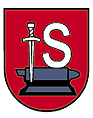 Gmina Suchedniów26-130 Suchedniów, ul. Fabryczna 5tel. 25 43 250, 25 43 002, fax 25 43 090, 25 43 485www.suchedniow.bip.doc..pl , suchedniow@poczta.fm,ziksuched@poczta.onet.plSPECYFIKACJA ISTOTNYCH WARUNKÓW ZAMÓWIENIA w postępowaniu o udzielenie zamówienia publicznego na roboty budowlane  prowadzonym    w trybie przetargu nieograniczonego na realizację zadania pn. „PRZEBUDOWA I TERMOMODERNIZACJA BUDYNKU SZKOŁY PRZY UL. SZARYCH SZEREGÓW 6 W SUCHEDNIOWIE”Ogłoszenie nr 527937-N-2017  data zamieszczenia 07-06-2017 r. Postępowanie o udzielenie zamówienia publicznego jest prowadzone w trybie przetargu nieograniczonego, na podstawie ustawy z dnia 29 stycznia 2004 r. Prawo zamówień publicznych (Dz. U. z 2015 r. poz. 2164 z późn. zm.) zwanej dalej ustawą. Wartość przedmiotu zamówienia jest mniejsza od kwoty określonej w przepisach wydanych na podstawie art. 11 ust. 8 ustawy. ZATWIERDZAMZ-ca Burmistrza Miasta i Gminy Suchedniówmgr. inż. Dariusz MiernikSuchedniów, dnia 07.06.2017 r.NAZWA I ADRES ZAMAWIAJĄCEGOZamawiającym jest:Gmina Suchedniów ul. Fabryczna 526 – 130 Suchedniów  NIP		663-17-31-609REGON		291009917tel./fax 41 25 43 250, 41 25 43 002 / 41 25 43 090strona internetowa : www.suchedniow.bip.doc.pladres poczty elektronicznej : e-mail:suchedniow@poczta.fmziksuched@poczta.onet.plPostępowanie o udzielenie zamówienia publicznego prowadzone jest w trybie przetargu nieograniczonego, na podstawie ustawy z dnia 29 stycznia 2004 roku Prawo zamówień publicznych (Dz. U. z 2015 r. poz. 2164 z późn. zm.).Wartość zamówienia jest mniejsza od kwoty określonej w przepisach wydanych na podstawie art. 11 ust. 8 ustawy. Zamawiający informuje, że w bieżącym postępowaniu działając zgodnie z art. 24aa ust. 1 ustawy PZP, najpierw dokona oceny ofert a następnie zbada, czy Wykonawca, którego oferta została oceniona jako najkorzystniejsza nie podlega wykluczeniu oraz spełnia warunki udziału w postępowaniu.  Wyrażenia i skróty użyte w  Specyfikacji Istotnych Warunków Zamówienia:„ustawa”		-	ustawa z dnia 29 stycznia 2004 r. Prawo zamówień 				publicznych (Dz. U. z 2015 r. poz. 2164 z późn. zm.),„SIWZ”		-	niniejsza Specyfikacja Istotnych Warunków 					Zamówienia,„zamówienie”		-	zamówienie publiczne, którego przedmiot został opisany 				w SIWZ„zamawiający”	-	Gmina Suchedniów.OPIS PRZEDMIOTU ZAMÓWIENIA2.1. Przedmiotem zamówienia jest:  „Przebudowa i termomodernizacja budynku szkoły przy ul. Szarych Szeregów 6”.  Przedmiot zamówienia planowany jest do dofinansowania w ramach Regionalnego Programu Operacyjnego Województwa Świętokrzyskiego 2014 - 2020. Zakres przebudowy i termomodernizacji budynku szkoły mieści się w granicach działek nr ewid. geod. 3185/5, 3185/3 w obrębie 001 jednostka ewidencyjna Suchedniów, oznaczonych w :- pozwoleniu na budowę znak: AB.6740.1.123.2017.KK z dnia 30-05-2017 r. wydanego przez Starostę Skarżyskiego,-zgłoszeniu wykonania robót z dnia 05-04-2017 r. zarejestrowanego pod numerem PP.4966.2017 w Starostwie Powiatowym w Skarżysku – Kamiennej. W zakres robót wchodzi kompletna realizacja całego przedsięwzięcia (wraz z dostawami             i montażem urządzeń, przeprowadzeniem prób instalacji) zgodnie z dokumentacją projektową, specyfikacjami technicznymi wykonania i odbioru robót budowlanych (STWiORB) oraz zapisami niniejszej SIWZ. Do zadań Wykonawcy należy również wykonanie dokumentacji powykonawczej, w tym między innymi instrukcji bhp, instrukcji ppoż,  prowadzenie bieżącej obsługi geodezyjnej zadania oraz wykonanie wszystkich innych prac koniecznych do użytkowania szkoły, zgodnie z obowiązującym prawem, a także określonym przez Zamawiającego przeznaczeniem budynku. Zakres obejmuje wykonanie wszelkich robót budowlanych niezbędnych do zrealizowania w/w zadania. W ramach zadania przewiduje się  IV etapy prac:Etap I:Zakres rzeczowy obejmujący:kompleksową przebudowę kuchni:- wymiana instalacji elektrycznej zgodnie z projektem instalacji elektrycznych, wymiana instalacji CO  zgodnie z projektem instalacji sanitarnych, wymiana instalacji wodnokanalizacyjnej zgodnie z projektem instalacji sanitarnych                                      w przebudowywanym pomieszczeniu,- adaptacja i przebudowa wentylacji z wykorzystaniem istniejących kanałów kominowych i wymianą zużytych kanałów mechanicznych,-  wymiana posadzek w przebudowywanym pomieszczeniu na posadzki zgodnie                   z zestawieniem, nowe posadzki kładzione będą na wylewce samopoziomującej po demontaży starych nawierzchni oraz wykonaniu podłoża tak, aby uzyskać wejścia bezprogowe do pomieszczeń, wymiana i ułożenie posadzek gressowych                               w pomieszczeniach mokrych,- wymiana stolarki drzwiowej i okiennej na zapleczu kuchni zgodnie z wykazem stolarki, - malowanie ścian i sufitów po uprzednim ich oczyszczeniu z warstw istniejących                  i przygotowaniu do malowania poprzez skucie części spękanych tynków                       i zagruntowaniu podłoża,- dostawa i montaż niezbędnego wyposażenia zgodnie z kartą pomieszczeń, a także montaż urządzeń i wposażenia będących w posiadaniu Zamawiającego. kompleksową przebudowę stołówki i świetlicy:- wymiana instalacji elektrycznej zgodnie z projektem instalacji elektrycznych, wymiana instalacji CO zgodnie z projektem instalacji sanitarnych, wymiana instalacji wodnokanalizacyjnej zgodnie z projektem instalacji sanitarnych                                           w przebudowywanym pomieszczeniu,- adaptacja i przebudowa wentylacji z wykorzystaniem istniejących kanałów kominowych i wymianą zużytych kanałów mechanicznych,-  wymiana posadzek w przebudowywanym pomieszczeniu na posadzki zgodnie                   z zestawieniem, nowe posadzki kładzione będą na wylewce samopoziomującej po demontaży starych nawierzchni oraz wykonaniu podłoża tak, aby uzyskać wejścia bezprogowe do pomieszczeń, - wymiana stolarki drzwiowej i okiennej zgodnie z wykazem stolarki, - malowanie ścian i sufitów po uprzednim ich oczyszczeniu z warstw istniejących                   i przygotowaniu do malowania poprzez skucie części spękanych tynków                                 i zagruntowaniu podłoża,- dostawa i montaż niezbędnego wyposażenia zgodnie z kartą pomieszczeń.przygotowanie oddziału klasy "0" wraz z szatniami i sanitariatami :- wykonanie kompleksowych sanitariatów wraz z dostawą i montażem wyposażenia oraz wykonaniem odpowiednich instalacji sanitarnych zgodnie z projektem instalacji sanitarnych, oraz wentylacji sanitariatów, wymiana instalacji elektrycznych zgodnie z projektem instalacji elektrycznych, wymiana instalacji CO, - wymiana stolarki drzwiowej i okiennej zgodnie z wykazem stolarki, wymiana posadzek wraz z wypoziomowaniem i uzyskaniem bez progowych wnętrz, zgodnie  z wykazem posadzek,- malowanie ścian i sufitów po uprzednim ich oczyszczeniu z warstw istniejących                   i przygotowaniu do malowania poprzez skucie części spękanych tynków                                 i zagruntowaniu podłoża,- dostawa i montaż niezbędnego wyposażenia zgodnie z kartą pomieszczeń.wymianę istniejących hydrantów wnękowych DN 52 w pobliżu remontowanych sanitariatów i stołówki na nowe hydranty wnękowe DN 25 z wężem półsztywnym, oprawione 2 szafkach z miejscami na gaśnice. kompleksowa przebudowa sanitariatów w pawilonach szkolnych wraz                          z przystosowaniem ich dla osób niepełnosprawnych, obejmująca również wymianę stolarki drzwiowej i okiennej zgodnie z wykazem stolarki, wymiana instalacji elektrycznych i sanitarnych zgodnie z projektem instalacji elektrycznych i sanitarnych, wymiana wszystkich projektowanych instalacji wewnętrznych w przebudowywanych pomieszczeniach łącznie z instalacją oświetleniową poprzez wymianę opraw na energooszczędne oprawy z źródłami ledowymi, wymiana wentylacji oraz adaptacja istniejącej instalacji wentylacyjnej. wykonanie termomodernizacji dachu nad przebudowywanymi pomieszczeniami wraz z wszelkimi pracami przygotowawczymi,ustawienie istniejących stalowych szafek szatniowych  jako tymczasowej lokalizacji W ramach etapu I należy uwzględnić nowy podział funkcjonalny pomieszczeń zgodnie                z dokumentacja projektową (tj. należy przeprowadzić wszelkie prace wyburzeniowe ścian oraz ponowne ich wykonanie w nowych, projektowanych miejscach). Wykonawca w ramach etapu I może wykonywać wszelkie roboty budowlane od godziny 06:00 do godziny 22:00. Etap II Zakres rzeczowy obejmujący:kompleksowa wymiana instalacji centralnego ogrzewania w całej szkole                           (z wyłączeniem pomieszczeń z I etapu),przeprowadzenie prób instalacji centralnego ogrzewania, wykonanie termomodernizacji dachu na całym budynku szkoły                                            (z wyłączeniem elementów dachu wykonanych w I etapie), wykonanie nowego pokrycia dachowego wraz z instalacją dachową, montaż nowych wyłazów dachowych,naprawa powierzchni kominów,wyprowadzenie obróbek blacharskich, rynien, rur spustowych, wykonanie instalacji odgromowej zgodnie z projektami branżowymi. Wykonawca w ramach etapu II będzie realizował zadania przy czynnym obiekcie, możliwe godziny pracy (po wcześniejszym uzgodnieniu z Dyrekcją Szkoły) od godziny 15:00 do 06:00. Etap IIIZakres rzeczowy obejmujący:wykonanie prac z zakresu przeciwpożarowego (przegrody przeciwpożarowe, instalacje przeciwpożarowe, stolarka ewakuacyjna, chodniki ewakuacyjne, wykonanie ścianek działowych wewnętrznych,odtworzenie drzwi  z klatki schodowej na zewnątrz budynku,remont istniejących ścianek wnęk zewnętrznych do piwnic, doświetlenie piwnic,wymiana oświetlenia w całym budynku (z wyłączeniem pomieszczeń etapu I),kompleksowa wymiana stolarki drzwiowej i okiennej wraz z parapetami  zgodnie                   z wykazem stolarki (z wyłączeniem pomieszczeń I etapu),wymiana posadzek wraz z wypoziomowaniem i uzyskaniem bez progowych wnętrz, zgodnie z wykazem posadzek,malowanie ścian i sufitów po uprzednim ich oczyszczeniu z warstw istniejących                   i przygotowaniu do malowania poprzez skucie części spękanych tynków                                 i zagruntowaniu podłoża (z wyłączeniem pomieszczeń I etapu),dostarczenie i montaż niezbędnego wyposażenia i mebli według kart pomieszczeń                  (z wyłączeniem pomieszczeń I etapu)Wykonawca w ramach III etapu będzie realizował zadania przy czynnym obiekcie. ETAP IVWykonanie kompleksowej izolacji oraz ocieplenia budynku  wraz z fundamentami, elewacją oraz opaskami wokół budynku, przed przystąpieniem do prac termomodernizacyjnych należy uzupełnić wszelkie ubytki w tynku oraz przygotować odpowiednio podłoże, wykonanie ciągów komunikacyjnych. Zakres rzeczowy prac zrealizowany musi zostać w oparciu o załączoną dokumentacje projektową. Zamawiający nie ingeruje w technologię czy ilość prac przedstawionych                        w projekcie budowlanym, a także w sposób ich wykonywania, a jedynie wskazuje na kolejność etapów prac, zgodnie, z którymi realizowane ma być zadanie.  W ramach każdego z wyżej wymienionych etapów należy wykonać wszelkie prace związane z przystosowaniem obiektu dla osób niepełnosprawnych. 2.2. Poza zakresem prac określonym dokumentacją projektową oraz STWiORB, Wykonawca zobowiązany jest ująć w cenie oferty:przeprowadzenie wszelkich prób branżowych wymienianej instalacji, bieżącą obsługa geodezyjna zadania, sporządzenie dokumentacji geodezyjnej powykonawczej, wraz z inwentaryzacją geodezyjną powykonawczą zgodnie z zakresem wykonanych prac, uzyskanie wszelkich opinii i zgód niezbędnych do należytego wykonania robót                      i użytkowaniu obiektu przez Zamawiającego, pozwoleń związanych z obsługa budowy oraz terenów sąsiadujących, poniesienie kosztów z tytułu przeprowadzenia wszelkich uzgodnień, uzyskanie zgody na dojazd ciężkim sprzętem, jeżeli w trakcie realizacji zadania powstanie taka konieczność.w przypadku wykonywania prac termomodernizacyjnych należy dostosować terminy prac do terminów rozrodu ptaków ewentualnie gniazdujących w budynkach. Elementem podstawowym przed przystąpieniem do prac jest wykonanie ekspertyzy ornitologa i chiropterologa stwierdzająca obecność ptaków i nietoperzy lub ich brak     w danym obiekcie,zorganizowania zaplecza budowy wraz z instalacją elektryczną i sanitarną, a także dokonania rozliczenia z dostawcami mediów kosztów powyższych usług we własnym zakresie, opracowania planu ewakuacyjnego w trwałym formacie ściennym, zgodnie                           z dokumentacja projektową,   oznakowania i instrukcji stanowisk pracy,2.3. Do obowiązków Wykonawcy należy także:utrzymanie w należytym stanie terenu budowy oraz wywóz nieczystości, gruzu, odwóz do PSZOK lub ich utylizacja, z zastrzeżeniem, że materiały pochodzące                    z rozbiórki, które mogą być wykorzystane należy protokolarnie przekazać Gminie Suchedniów (na terenie Szkoły przy ul. szarych Szeregów 6), wszelkie materiały pochodzące z rozbiórki, które mogą przedstawiać wartość finansową, np. złom                     z wymiany centralnego ogrzewania stanowią własność zamawiającego, Wykonawca zobowiązany jest do protokolarnego przekazania ich Zmawiającemu.  zapoznanie się i stosowanie do regulaminów przedstawionych przez zamawiającego, zgłaszanie w formie pisemnej zamawiającemu, a także Inspektorowi Nadzoru Inwestorskiego konieczności wykonania robót zamiennych, zanikających lub ulegających zakryciu minimum 3 dni przed planowanym terminem ich wykonania. Każde zgłoszenie wykonania robót zamiennych musi zawierać dokładny opis tych robót oraz uzasadnienie ich wykonania. Wykonawca może przystąpić do wykonania robót zamiennych jedynie po uzgodnieniu ich z Zamawiającym i wyrażeniu zgody przez Zamawiającego oraz Inspektora nadzoru Inwestorskiego. Zgoda na przeprowadzenie robót zamiennych nie zwalnia Wykonawcy z odpowiedzialności za prawidłowe wykonanie przedmiotu umowy. Roboty zamienne Wykonawca będzie wykonywał ramach wynagrodzenia, o którym mowa w umowie i z tytułu ich wykonania, nie przysługuje Wykonawcy dodatkowe wynagrodzenie. informowanie Zamawiającego o wykonaniu robót określonych w Harmonogramie Rzeczowo - Finansowych, objętych częściowymi odbiorami robót, z uwzględnieniem robót zanikających lub ulegających zakryciu, wykonaniu robót w ramach każdego                  z czterech etapów robót, oraz o wykonaniu robót w całości,wykonania na własny koszt wszystkich niezbędnych badań instalacji, prób branżowych umożliwiających należyte wykonanie umowy, oraz użytkowanie obiektu przez zamawiającego, umożliwienie na każdym etapie przedstawicielom Zamawiającego wgląd w roboty, wstępu na plac budowy, przeprowadzanie oględzin prac, materiałów i instalacji dostarczanych na plac budowy,  zapewnienie możliwości uczestnictwa przy próbach branżowych, badaniach, testach itp.,sporządzenie dokumentacji fotograficznej placu budowy przed rozpoczęciem robót oraz po zakończeniu robót,zapewnienie wykonania montażu wszelkich maszyn i urządzeń przez serwis producenta lub serwis autoryzowany przez producenta, utrzymania w czystości terenu szkoły oraz placu budowy, dążenie do minimalizacji przeszkód komunikacyjnych, bieżące usuwanie zbędnych materiałów, odpadów                      i śmieci. Wykonawca musi posiadać dokumenty potwierdzające przyjęcie odpadów przez składowiska oraz dowody dokonania stosownych opłat. jeżeli w toku realizacji zadania wystąpią jakiekolwiek zalecenia pokontrolne organów państwowych takich jak Państwowa Inspekcja Sanitarna, Państwowa Inspekcja Pracy czy Państwowa Straż Pożarna, wykonawca w ramach realizacji przedmiotu zamówienia będzie zobowiązany do wykonania zaleceń pokontrolnych.2.4. Zamawiający określa poniższe wymagania co do zasad realizacji zadania:do wykonania przedmiotu zamówienia Wykonawca zobowiązany jest używać wyłącznie materiałów i urządzeń fabrycznie nowych, odpowiadającym wszelkim wymaganiom wynikającym z przepisów prawa, dopuszczonych do użytkowania,z uwagi na wykonywanie części robót na czynnym obiekcie, w którym prowadzone będą zajęcia szkolne, terminy i zakres wykonywania prac w ramach poszczególnych etapów należy każdorazowo uzgodnić z Dyrekcją Szkoły, przy ul. Szarych Szeregów 6 w Suchedniowie. budynek zostanie udostępniony w całości jedynie w dni wolne od pracy, w okresie wakacyjnym, oraz w czasie przerwy na ferie zimowe. Dopuszcza się możliwość sukcesywnego udostępniania pomieszczeń szkolnych w dniach roboczych                            w godzinach po wcześniejszym uzgodnieniu planu prac z Dyrekcją szkoły, pod warunkiem nie wykonywania w tym czasie robót uciążliwych akustycznie. we wszystkie pozostałe dni prace mogą być wykonywane od godziny 15:00 do 22:00 oraz w porze nocnej, w taki sposób, aby zapewnione zostało prawidłowe funkcjonowanie obiektu w godzinach zajęć szkolnych. ponadto Wykonawca zobowiązany jest do zabezpieczenia oraz przenoszenia sprzętu, wyposażenia oraz mebli, każdorazowo jeżeli będzie to niezbędne do prawidłowego wykonywania zamówienia. z uwagi na wykonywanie prac przy czynnym obiekcie, zabrania się magazynowania jakichkolwiek odpadów budowlanych na terenie budowy. w związku z koniecznością utrzymania czynnego obiektu, należy przewidzieć konieczność wykonywania częściowych rozruchów np. instalacji CO, w trakcie realizacji zadania. 2.5. Przedmiot zamówienia opisano szczegółowo w:”Projekt przebudowy (modernizacji) pomieszczeń kuchni i remont pomieszczeń szkolnych    z   instalacjami wod.-kan., CO, wentylacji i elektrycznymi” – wraz                    z projektami branżowymi – wykonawczymi,„Projekt budowlany termomodernizacji szkoły z przebudową (modernizacją) instalacji wod-kan., CO, wentylacji i elektrycznych”, wraz z projektami branżowymi (konstrukcja, instalacje sanitarne, instalacja wod.-kan., instalacja centralnego ogrzewania, zewnętrzna instalacja odgromowa, wewnętrznymi instalacjami eektrycznymi,  STWiORB projektu modernizacji wnętrz i przebudowy kuchni szkolnej,  STWiORB projektu budowlanego termomodernizacji szkoły z przebudową instalacji wod-kan., CO, wentylacji i elektrycznych. Dokumentacja projektowa została opracowana przez jednostkę projektową „OKO architekci” Andrzej Starachowski, Plac Wolności 4/9 A, 25 – 367 Kielce. Załączone do SIWZ przedmiary robót mają jedynie charakter pomocniczy i informacyjny. Wykonawca po zapoznaniu się z dokumentacja projektową i innymi dokumentami jest zobowiązany do ustalenia zakresu zgodnie z kolejnością wykonywania etapów robót budowlanych niezbędnych do osiągnięcia rezultatu jakim jest kompleksowe wykonanie całego zadania. 2.6. Jeżeli w trakcie realizacji zadania, okaże się, że w dokumentacji projektowej pojawiają się wady, których nie można było stwierdzić przed zawarciem umowy, a ich istnienie wiąże się z niemożliwością wykonania robót w sposób prawidłowy, zgodnie z obowiązującymi przepisami i normami, to przedmiot umowy może ulec modyfikacji. W w/w sytuacji, Zamawiający wraz z Wykonawcą przy udziale Nadzoru Inwestorskiego oraz Jednostki Projektującej ustalą zakres robót zaniechanych, zamiennych, a sposób świadczenia, który ulegnie zmianie, określony zostanie w aneksie do umowy. 2.7. Jeżeli użyte w SIWZ, lub w załącznikach do niej parametry lub normy mogą wskazywać na konkretnych producentów produktów lub źródła ich pochodzenia to oznacza to, że mają takie znaczenie, że parametry tych wskazanych produktów określają minimalne wymagani stawiane przez Zamawiającego co do jakości produktów, które mają służyć do wykonania przedmiotu umowy. Dopuszcza się zastosowanie przez Wykonawcę produktów równoważnych, przez które rozumie się takie, które posiadają parametry nie gorsze od tych wskazanych w SIWZ i w załącznikach do niej. To na Wykonawcy spoczywa ciężar wskazania równoważności. 2.8. Wykonawca jest zobowiązany do wykonania przedmiotu umowy z materiałów własnych, przy użyciu własnych narzędzi.2.9. na Wykonawcy spoczywa obowiązek wydzielenie terenu prowadzonych prac w obiekcie oraz zabezpieczenia go.2.10. Wszelkie roboty wykonywane w obiekcie oraz organizacja pracy muszą uwzględniać przepisy BHP, ppoż.)2.11. Zakres robót musi być wykonany w sposób zgodny z zasadami sztuki budowlanej                 i wiedzy technicznej wraz z obowiązującymi przepisami i aktualnymi normami, przy dołożeniu należytej staranności.2.12. Wykonawca zobowiązany jest zrealizować zamówienie zgodnie z zapisami niniejszej SIWZ oraz na zasadach i warunkach opisanych we wzorze umowy stanowiącym załącznik nr 5 do SIWZ. 2.13.  Stosownie do treści art. 29 ust. 3a Zamawiający wymaga, aby przez cały okres realizacji zamówienia Wykonawca lub Podwykonawca zatrudniał na podstawie umowy o pracę wszystkie osoby wykonujące następujące czynności w zakresie realizacji zamówienia: a. osoby wykonujące prace fizyczne bezpośrednio związane z wykonywaniem przedmiotu zamówienia.Liczbę pracowników niezbędnych do wykonania przedmiotu zamówienia przy uwzględnieniu terminu wykonania zamówienia oraz dokumentacji projektowej określa Wykonawca. W przypadku rozwiązania stosunku pracy przed zakończeniem tego okresu, Wykonawca lub Podwykonawca zobowiązuje się do niezwłocznego zatrudnienia na to miejsce innej osoby. 2.14. Z tytułu niespełnienia przez Wykonawcę lub Podwykonawcę wymogu zatrudnienia na podstawie umowy o pracę osób wykonujących wskazane w punkcie 2.13. czynności Zamawiający przewiduje sankcję w postaci obowiązku zapłaty przez Wykonawcę kary umownej w wysokości określonej we wzorze umowy stanowiącej załącznik nr 5 do niniejszej SIWZ. 2.15. Kody i nazwy stosowane we Wspólnym Słowniku ZamówieńKod główny CPV : 45262700-8 Przebudowa budynkówPozostałe kody CPV:45000000-7   Roboty budowlane45330000-9   Roboty instalacyjne wodno-kanalizacyjne i sanitarne45311000-0   Roboty w zakresie okablowania i instalacji elektrycznej45331100-7   Instalowanie centralnego ogrzewania 45261000-4   Wykonanie pokrycia i konstrukcji dachowych oraz podobne roboty 45410000-4   Tynkowanie45442100-8   Roboty malarskie45320000-6   Roboty izolacyjne45421000-4  Roboty w zakresie stolarki budowlanej45421000-4 Roboty w zakresie stolarki okiennej45421100-5 Instalowanie drzwi i okien i podobnych elementów45432110-8  Kładzenie podłóg45430000-0  Pokrywanie podłóg i ścian45331210-1  Instalowanie wentylacji45316100-6  Instalowanie urządzeń oświetlenia zewnętrznego45321000-3  Izolacja cieplna 44112400-2 Dach45261210-9  Wykonywanie pokryć dachowych 45111100-9  Roboty w zakresie burzenia 45262100-2  Roboty przy wznoszeniu rusztowań45111291-4 Roboty w zakresie zagospodarowania terenu45323000-7 Roboty w zakresie izolacji dźwiękoszczelnych2.16.     Zamawiający nie dopuszcza składania ofert częściowych i wariantowych.2.17.    Zamawiający nie zamierza zawierać umowy ramowej. 2.18.    Zamawiający nie przewiduje aukcji elektronicznej.2.19.   Zamawiający nie przewiduje udzielenia zamówień, o których mowa w art. 67 ust. 1 pkt 6 2.20.  Zamawiający nie przewiduje zebrania z Wykonawcami. 2.21.  Zamawiający dopuszcza realizację zadania w ramach podwykonawstwa.2.22. Zamawiający nie zastrzega obowiązku wykonania przez Wykonawcę kluczowych części zamówienia na roboty budowlane.TERMIN WYKONANIA ZAMÓWIENIA, OKRES RĘKOJMI I GWARANCJI3.1. Termin wykonania zamówienia: Rozpoczęcie – lipiec - zakończenie I etap – 25-08-2017 r. - zakończenie II etap – 15-10-2017 r. - zakończenie III etap – 31-03-2018 r.- zakończenie IV etapu – 31-07-2018  r. Zakończenie całego projektu – 31-07-2018 r. 3.2. Wymagany termin rękojmi – 60 miesięcy.3.3. Wymagany okres gwarancji należytego wykonania – minimum 36 miesięcy.Zarówno okres rękojmi jak i gwarancji na wykonane roboty budowlane rozpoczyna się od daty zakończenia robót potwierdzonych pozytywnym protokołem odbioru końcowego zakończenia robót. WARUNKI UDZIAŁU W POSTĘPOWANIUO udzielenie zamówienia mogą ubiegać się Wykonawcy, którzy nie podlegają wykluczeniu oraz spełniają warunki udziału w postępowaniu. Wykonawcy winni spełniać następujące warunki udziału w postępowaniu określone przez Zamawiającego:kompetencji lub uprawnień do prowadzenia określonej działalności zawodowej:- Zamawiający nie stawia warunków w ww. zakresie. sytuacji ekonomicznej lub finansowej :- Zamawiający uzna warunek za spełniony jeżeli:- Wykonawca wykaże, że jest ubezpieczony od odpowiedzialności cywilnej                   w zakresie prowadzonej działalności związanej z przedmiotem zamówienia na sumę gwarancyjną nie mniejszą niż  2 000 000,00 PLN. - Wykonawca wykaże, że posiada nie mniej niż 1 000 000,00 PLN środków finansowych lub zdolność kredytową tej samej wysokości.       4.2.3.zdolności technicznej lub zawodowej :      - Zamawiający uzna warunek za spełniony jeżeli:4.2.3.1 Wykonawca wykaże, że w okresie ostatnich 5 lat przed upływem terminu    składania ofert, a jeżeli okres prowadzenia działalności jest krótszy – w tym okresie, zrealizował dwie roboty budowlane w tym:jedną robotę budowlaną polegającą na przebudowie wnętrz budynku użyteczności publicznej obejmującej łącznie w ramach jednej umowy branże: konstrukcyjną, sanitarną, elektryczną o wartości minimum 1 000 000,00 zł brutto,jedną robotę budowlaną obejmującą swym zakresem roboty budowlane polegające na wykonaniu termomodernizacji obiektu użyteczności publicznej o wartości minimum 1 000 000,00 zł brutto. 4.2.3.2. Wykonawca wykaże, że będzie dysponował osobami, skierowanymi przez wykonawcę do realizacji zamówienia,  uprawnionymi do pełnienia samodzielnych funkcji technicznych w budownictwie tj.:- Kierownikiem budowy posiadającym uprawnienia bez ograniczeń do kierowania robotami budowlanymi w specjalności konstrukcyjno – budowlanej i posiadającym doświadczenie zawodowe, jako inspektor nadzoru/ kierownik budowy na min. jednej (od rozpoczęcia do zakończenia) budowie związanej z:remontem lub przebudową budynku użyteczności publicznej o wartości minimum 1 000 000,00 zł lub wykonaniem termomodernizacji budynku użyteczności publicznej o wartości minimum 1 000 000,00 zł brutto. - Kierownikiem robót posiadającym uprawnienia budowlane do kierowania budowami                    w specjalności instalacyjnej w zakresie sieci, instalacji i urządzeń cieplnych, wentylacyjnych, gazowych, wodociągowych i kanalizacyjnych,- Kierownikiem robót posiadającym uprawnienia budowlane do kierowania budowami                  w specjalności instalacyjnej w zakresie sieci, instalacji i urządzeń elektrycznych                              i elektroenergetycznych. Zamawiający dopuszcza posiadanie odpowiadających powyższym uprawnieniom innych ważnych uprawnień wydanych na podstawie wcześniej obowiązujących przepisów.Zgodnie z art. 12a ustawy Prawo budowlane samodzielne funkcje techniczne                        w budownictwie mogą również wykonywać osoby, których odpowiednie kwalifikacje zawodowe zostały uznane na zasadach określonych w przepisach odrębnych (m.in.                  w ustawie z dnia 18.03.2008 r. o zasadach uznawania kwalifikacji zawodowych nabytych w państwach członkowskich Unii Europejskiej). 	W przypadku Wykonawców wspólnie ubiegających się o udzielenie zamówienia warunki określone wyżej wykonawcy Ci mogą spełniać wspólnie. Wykonawca może w celu potwierdzenia spełniania warunków udziału                            w postępowaniu w stosownych sytuacjach oraz w odniesieniu do konkretnego zamówienia polegać na zdolnościach technicznych lub zawodowych lub sytuacji finansowej lub ekonomicznej innych podmiotów, niezależnie od charakteru prawnego łączących go z nim stosunków prawnych. Wykonawca, który polega na zdolnościach lub sytuacji innych podmiotów udowodni Zamawiającemu, że realizując zamówienie będzie dysponował niezbędnymi zasobami tych podmiotów, w szczególności przedstawiając zobowiązanie tych podmiotów do oddania mu do dyspozycji niezbędnych zasobów na potrzeby realizacji zamówienia - załącznik nr 10 do niniejszej SIWZ.Zamawiający oceni, czy udostępniane Wykonawcy przez inne podmioty zdolności techniczne lub zawodowe lub ich sytuacja finansowa lub ekonomiczna, pozwalają na wykazanie przez Wykonawcę spełniania warunków udziału w postępowaniu oraz zbada, czy nie zachodzą wobec tego podmiotu podstawy wykluczenia, o których mowa w art. 24 ust. 1 pkt 13-22 i ust. 5 pkt.1, 8 W odniesieniu do warunków dotyczących wykształcenia, kwalifikacji zawodowych lub doświadczenia, Wykonawcy mogą polegać na zdolnościach innych podmiotów, jeśli podmioty te zrealizują roboty budowlane , do realizacji których te zdolności są wymagane. Wykonawca, który polega na sytuacji finansowej lub ekonomicznej innych podmiotów, odpowiada solidarnie z podmiotem, który zobowiązał się do udostępnienia zasobów, za szkodę poniesioną przez Zamawiającego powstałą wskutek nieudostępnienia tych zasobów, chyba, że za nieudostępnienie zasobów nie ponosi winy.  Jeżeli zdolności techniczne lub zawodowe lub sytuacja ekonomiczna lub finansowa, podmiotu, na którego zdolnościach polega Wykonawca, nie potwierdzają spełnienia przez Wykonawcę warunków udziału w postępowaniu lub zachodzą wobec tych podmiotów podstawy wykluczenia, Zamawiający będzie żądał, aby Wykonawca                    w terminie określonym przez Zamawiającego:zastąpił ten podmiot innym podmiotem lub podmiotami lubzobowiązał się do osobistego wykonania odpowiedniej części zamówienia, jeżeli wykaże zdolności techniczne lub zawodowe lub sytuację finansową lub ekonomiczną, o których mowa w pkt.  4.2. niniejszej SIWZ. Z zobowiązania lub innych dokumentów potwierdzających udostępnienie zasobów przez inne podmioty musi wynikać w szczególności:zakres dostępnych Wykonawcy zasobów innego podmiotu;sposób wykorzystania zasobów innego podmiotu, przez Wykonawcę, przy wykonywaniu zamówienia publicznego;zakres i okres udziału innego podmiotu przy wykonywaniu zamówienia publicznego;czy inne podmioty, na zdolności, których Wykonawca powołuje się w odniesieniu do warunków udziału w postępowaniu dotyczących kwalifikacji zawodowych lub doświadczenia, zrealizują roboty budowlane lub usługi, których wskazane zdolności dotyczą. 4.10. Wykonawca, który polega na zasobach innych podmiotów składa wraz z ofertą oświadczenie o udostępnieniu zasobów zgodnie z załącznikiem nr 10 do SIWZ.  4.10.     Zamawiający może na każdym etapie postępowania, uznać, że Wykonawca nie posiada wymaganych zdolności, jeżeli zaangażowanie zasobów technicznych lub zawodowych Wykonawcy w inne przedsięwzięcia gospodarcze Wykonawcy może mieć negatywny wpływ na realizację zamówienia.PODSTAWY WYKLUCZENIA5.1.Zgodnie z art. 24 ust. 1 pkt 12 – 23 ustawy Pzp z postępowania o udzielenie zamówienia wyklucza się:  12) Wykonawcę, który nie wykazał spełniania warunków udziału w postępowaniu lub nie został zaproszony do negocjacji lub złożenia ofert wstępnych albo ofert, lub nie wykazał braku podstaw wykluczenia; 13) Wykonawcę będącego osobą fizyczną, którego prawomocnie skazano za przestępstwo: a) o którym mowa w art. 165a, art. 181–188, art. 189a, art. 218–221, art. 228–230a, art. 250a, art. 258 lub art. 270–309 ustawy z dnia 6 czerwca 1997 r. – Kodeks karny (Dz. U. poz. 553, z późn. zm.) lub art. 46 lub art. 48 ustawy z dnia 25 czerwca 2010 r. o sporcie (Dz. U. z 2016 r. poz. 176), b) o charakterze terrorystycznym, o którym mowa w art. 115 § 20 ustawy z dnia 6 czerwca 1997 r. – Kodeks karny, c) skarbowe, d) o którym mowa w art. 9 lub art. 10 ustawy z dnia 15 czerwca 2012 r. o skutkach powierzania wykonywania pracy cudzoziemcom przebywającym wbrew przepisom na terytorium Rzeczypospolitej Polskiej (Dz. U. poz. 769); 14) Wykonawcę, jeżeli urzędującego członka jego organu zarządzającego lub nadzorczego, wspólnika spółki w spółce jawnej lub partnerskiej albo komplementariusza w spółce komandytowej lub komandytowo--akcyjnej lub prokurenta prawomocnie skazano za przestępstwo, o którym mowa w pkt 13; 15) Wykonawcę, wobec którego wydano prawomocny wyrok sądu lub ostateczną decyzję administracyjną o zaleganiu z uiszczeniem podatków, opłat lub składek na ubezpieczenia społeczne lub zdrowotne, chyba że wykonawca dokonał płatności należnych podatków, opłat lub składek na ubezpieczenia społeczne lub zdrowotne wraz z odsetkami lub grzywnami lub zawarł wiążące porozumienie w sprawie spłaty tych należności; 16)	Wykonawcę, który w wyniku zamierzonego działania lub rażącego niedbalstwa wprowadził zamawiającego w błąd przy przedstawieniu informacji, że nie podlega wykluczeniu, spełnia warunki udziału w postępowaniu lub obiektywne                            i niedyskryminacyjne kryteria, zwane dalej „kryteriami selekcji”, lub który zataił te informacje lub nie jest w stanie przedstawić wymaganych dokumentów; 17) Wykonawcę, który w wyniku lekkomyślności lub niedbalstwa przedstawił informacje wprowadzające w błąd zamawiającego, mogące mieć istotny wpływ na decyzje podejmowane przez zamawiającego w postępowaniu o udzielenie zamówienia; 18) Wykonawcę, który bezprawnie wpływał lub próbował wpłynąć na czynności zamawiającego lub pozyskać informacje poufne, mogące dać mu przewagę                             w postępowaniu o udzielenie zamówienia; 19) Wykonawcę, który brał udział w przygotowaniu postępowania o udzielenie zamówienia lub którego pracownik, a także osoba wykonująca pracę na podstawie umowy zlecenia, o dzieło, agencyjnej lub innej umowy o świadczenie usług, brał udział w przygotowaniu takiego postępowania, chyba że spowodowane tym zakłócenie konkurencji może być wyeliminowane w inny sposób niż przez wykluczenie wykonawcy z udziału w postępowaniu; 20) Wykonawcę, który z innymi wykonawcami zawarł porozumienie mające na celu zakłócenie konkurencji między wykonawcami w postępowaniu o udzielenie zamówienia, co zamawiający jest w stanie wykazać za pomocą stosownych środków dowodowych; 21) Wykonawcę będącego podmiotem zbiorowym, wobec którego sąd orzekł zakaz ubiegania się o zamówienia publiczne na podstawie ustawy z dnia 28 października 2002 r. o odpowiedzialności podmiotów zbiorowych za czyny zabronione pod groźbą kary (Dz. U. z 2015 r. poz. 1212, 1844 i 1855 oraz z 2016 r. poz. 437 i 544); 22) Wykonawcę, wobec którego orzeczono tytułem środka zapobiegawczego zakaz ubiegania się o zamówienia publiczne; 23) Wykonawców, którzy należąc do tej samej grupy kapitałowej, w rozumieniu ustawy z dnia 16 lutego 2007 r. o ochronie konkurencji i konsumentów (Dz. U. z 2015 r. poz. 184, 1618 i 1634), złożyli odrębne oferty, oferty częściowe lub wnioski                            o dopuszczenie do udziału w postępowaniu, chyba że wykażą, że istniejące między nimi powiązania nie prowadzą do zakłócenia konkurencji w postępowaniu                                     o udzielenie zamówienia.5.2. Dodatkowo Zamawiający przewiduje wykluczenie z postępowania na podstawie  art. 24 ust. 5 pkt 1 i 8  Wykonawcę:zgodnie z art. 24 ust. 5 pkt 1 - w stosunku do którego otwarto likwidację, w zatwierdzonym przez sąd układzie w postępowaniu restrukturyzacyjnym jest przewidziane zaspokojenie wierzycieli przez likwidację jego majątku lub sąd zarządził likwidację jego majątku w trybie art. 332 ust. 1 ustawy z dnia 15 maja 2015 r. – Prawo restrukturyzacyjne (Dz. U. z 2015 r. poz. 978, 1259, 1513,1830 i 1844 oraz z 2016 r. poz.615) lub którego upadłość ogłoszono, z wyjątkiem wykonawcy, który po ogłoszeniu upadłości zawarł układ zatwierdzony prawomocnym postanowieniem sądu, jeżeli układ nie przewiduje zaspokojenia wierzycieli przez likwidację majątku upadłego, chyba że sąd zarządził likwidację jego majątku w trybie art. 366 ust. 1 ustawy z dnia 28 lutego 2003 r. – Prawo  upadłościowe (Dz. U. z 2015 r. poz. 233, 978, 1166, 1259 i 1844 oraz z 2016 r. poz. 615);zgodnie z art. 24 ust. 5 pkt 8 - który naruszył obowiązki dotyczące płatności podatków, opłat lub składek na ubezpieczenia społeczne lub zdrowotne, co zamawiający jest w stanie wykazać za pomocą stosownych środków dowodowych, z wyjątkiem przypadku, o którym mowa w ust. 1 pkt 15, chyba że wykonawca dokonał płatności należnych podatków, opłat lub składek na ubezpieczenia społeczne lub zdrowotne wraz  z odsetkami lub grzywnami lub zawarł wiążące porozumienie w sprawie spłaty tych należności. 5.3. Wykluczenie wykonawcy następuje: 1) w przypadkach, o których mowa w art. 24 ust. 1 pkt 13 lit. a–c i pkt 14, gdy osoba, o której mowa w tych przepisach została skazana za przestępstwo wymienione w art. 24 ust. 1 pkt 13 lit. a–c, jeżeli nie upłynęło 5 lat od dnia uprawomocnienia się wyroku potwierdzającego zaistnienie jednej z podstaw wykluczenia, chyba że w tym wyroku został określony inny okres wykluczenia; 2) w przypadkach, o których mowa: a) w art. 24 ust. 1 pkt 13 lit. d i pkt 14, gdy osoba, o której mowa w tych przepisach, została skazana za przestępstwo wymienione w art. 24 ust. 1 pkt 13 lit. d, b) w art. 24 ust. 1 pkt 15, c) w art. 24 ust. 5 pkt 5–7 – jeżeli nie upłynęły 3 lata od dnia odpowiednio uprawomocnienia się wyroku potwierdzającego zaistnienie jednej z podstaw wykluczenia, chyba że w tym wyroku został określony inny okres wykluczenia lub od dnia w którym decyzja potwierdzająca zaistnienie jednej z podstaw wykluczenia stała się ostateczna; 3) w przypadkach, o których mowa w art. 24 ust. 1 pkt 18 i 20 lub art. 24 ust. 5 pkt 2 i 4, jeżeli nie upłynęły 3 lata od dnia zaistnienia zdarzenia będącego podstawą wykluczenia; 4) 	w przypadku, o którym mowa w art. 24 ust. 1 pkt 21, jeżeli nie upłynął okres, na jaki został prawomocnie orzeczony zakaz ubiegania się o zamówienia publiczne; 5) 	w przypadku, o którym mowa w art. 24 ust. 1 pkt 22, jeżeli nie upłynął okres obowiązywania zakazu ubiegania się o zamówienia publiczne.5.4.	Wykonawca, który podlega wykluczeniu na podstawie art. 24 ust.1 pkt 13 i 14 oraz  16-20 lub ust. 5 ustawy może przedstawić dowody na to, że podjęte przez niego    środki są wystarczające do wykazania jego rzetelności, w szczególności udowodnić naprawienie szkody wyrządzonej przestępstwem lub przestępstwem skarbowym,             zadośćuczynienie pieniężne za doznaną krzywdę lub naprawienie szkody, wyczerpujące wyjaśnienie stanu faktycznego oraz współpracę z organami ścigania oraz podjęcie konkretnych środków technicznych, organizacyjnych i kadrowych, które są odpowiednie dla zapobiegania dalszym przestępstwom lub przestępstwom skarbowym lub nieprawidłowemu postępowaniu wykonawcy. Przepisu zdania pierwszego nie stosuje się, jeżeli wobec wykonawcy, będącego podmiotem zbiorowym, orzeczono prawomocnym wyrokiem sądu zakaz ubiegania się o udzielenie zamówienia oraz nie upłynął określony w tym wyroku okres obowiązywania tego zakazu.5.5. Zamawiający może wykluczyć Wykonawcę na każdym etapie postępowania. WYKAZ OŚWIADCZEŃ I DOKUMENTÓW, POTWIERDZAJĄCYCH SPEŁNIANIE WARUNKÓW UDZIAŁU W POSTĘPOWANIU ORAZ BRAK PODSTAW DO WYKLUCZENIAWraz z ofertą każdy Wykonawca musi złożyć aktualne na dzień składania ofert  oświadczenie w zakresie spełniania warunków udziału w postępowaniu oraz braku podstaw do wykluczenia. Wzór oświadczeń stanowią załącznik nr 3 i nr 4 do niniejszej SIWZ. Forma składanego dokumentu - oryginał. W przypadku wspólnego ubiegania się  o zamówienie przez Wykonawców, oświadczenie wymienione w pkt. 6.1. składa w oryginale każdy z Wykonawców wspólnie ubiegających się o zamówienie. Dokument ten ma potwierdzić spełnianie warunków udziału w postępowaniu lub kryteriów selekcji oraz brak podstaw wykluczenia w zakresie, w którym każdy z Wykonawców wykazuje spełnianie warunków udziału w postępowaniu lub kryteriów selekcji oraz brak podstaw wykluczenia. Zamawiający nie będzie wymagał, aby Wykonawca, który zamierza powierzyć wykonanie części zamówienia  Podwykonawcom, składał dokumenty lub oświadczenia o braku podstaw do wykluczenia odnoszące się do podwykonawcy, który nie udostępnił swoich zasobów. Wykonawca, który powołuje się na zasoby innych podmiotów, w celu wykazania braku istnienia wobec nich podstaw wykluczenia oraz spełniania, w zakresie, w jakim powołuje się na ich zasoby, warunków udziału w postępowaniu składa oryginał oświadczenia (załącznik nr 4 do niniejszej SIWZ, w którym zamieszcza informacje              o tych podmiotach oraz załącznik nr 10 do niniejszej SIWZ (dokument składany do oferty w formie oryginału).Zamawiający przed udzieleniem zamówienia, wezwie Wykonawcę, którego oferta została najwyżej oceniona, do złożenia w wyznaczonym, nie krótszym niż 5 dni, terminie aktualnych na dzień złożenia oświadczeń lub dokumentów niezbędnych do przeprowadzenia postępowania potwierdzających: a) spełnianie warunków udziału w postępowaniu,b) brak podstaw wykluczenia.  6.5.1. Wykonawca, który polega na zasobach innych podmiotów na zasadach określonych               w art. 22a ustawy, składa na wezwanie Zamawiającego dokumenty, o których mowa w pkt. 6.7. niniejszej SIWZ w odniesieniu do tych podmiotów. 6.5.2.  W przypadku wykonawców wspólnie ubiegających się o udzielenie zamówienia, dokumenty lub oświadczenia wymienione w pkt. 6.6. niniejszej SIWZ Wykonawcy Ci składają łącznie, dokumenty lub oświadczenia wymienione w pkt 6.7. niniejszej SIWZ składa każdy z tych Wykonawców. 6.6. W celu potwierdzenia spełniania przez Wykonawcę warunków udziału                       w  postępowaniu, Wykonawca na wezwanie Zamawiającego składa: a)         dokument potwierdzający, że Wykonawca jest ubezpieczony od odpowiedzialności cywilnej w zakresie prowadzonej działalności związanej z przedmiotem zamówienia na sumę gwarancyjną nie mniejszą niż 2 000 000,00 PLN,b)   informację banku lub spółdzielczej kasy oszczędnościowo – kredytowej potwierdzającej wysokość posiadanych środków finansowych lub zdolność kredytową wykonawcy, w okresie nie wcześniejszym niż 1 miesiąc przed upływem terminu składania ofert, c)         wykaz robót budowlanych wykonanych nie wcześniej niż w okresie ostatnich 5 lat przed upływem terminu składania ofert, a jeżeli okres prowadzenia działalności jest krótszy - w tym okresie, wraz z podaniem ich rodzaju, wartości, daty, miejsca wykonania i podmiotów, na rzecz których roboty te zostały wykonane,                    z załączeniem dowodów określających czy te roboty budowlane zostały wykonane należycie, w szczególności informacji o tym czy roboty zostały wykonane zgodnie z przepisami prawa budowlanego i prawidłowo ukończone - sporządzony według załącznika nr 7 do niniejszej SIWZ - dokument składany             w oryginale. Dowodami, o których mowa powyżej są referencje bądź inne dokumenty wystawione przez podmiot, na rzecz, którego roboty budowlane były wykonywane, a jeżeli                          z uzasadnionej przyczyny o obiektywnym charakterze Wykonawca nie jest w stanie uzyskać tych dokumentów - inne dokumenty; d)       wykaz osób skierowanych przez Wykonawcę do realizacji zamówienia publicznego,               w szczególności odpowiedzialnych za kierowanie robotami budowlanymi, wraz                           z informacjami na temat ich kwalifikacji zawodowych, uprawnień, doświadczenia                       i wykształcenia niezbędnych do wykonania zamówienia publicznego, a także zakresu wykonywanych przez nie czynności oraz informacją o podstawie do dysponowania tymi osobami - załącznik nr 8 do niniejszej SIWZ - dokument składany w formie oryginału. Do wykazu do kierownika budowy należy dołączyć oświadczenie Wykonawcy, że zaproponowana osoba posiada wymagane uprawnienia i przynależy do właściwej izby samorządu zawodowego, jeżeli taki wymóg na te osoby nakłada Prawo budowlane. 6.6.1.  W przypadku , gdy Wykonawca powołuje się na dostępne oświadczenia lub dokumenty w formie elektronicznej  pod określonymi adresami internetowymi ogólnodostępnych i bezpłatnych baz danych, Wykonawca wskazuje te oświadczenia lub dokumenty, aby Zamawiający mógł pobrać dokumenty samodzielnie. 6.6.2.  W przypadku, gdy Wykonawca powołuje się, na dokumenty podmiotowe znajdujące się w posiadaniu Zamawiającego, przechowywane przez Zamawiającego zgodnie z art. 97 ust. 1 ustawy, Wykonawca wskazuje te oświadczenia lub dokumenty, Zamawiający w celu potwierdzenia okoliczności,             o których mowa w art. 25 ust. 1 pkt 1 i 3 ustawy, korzysta z posiadanych oświadczeń lub dokumentów, o ile są aktualne.  6.6.3.    Wykonawca, który podlega wykluczeniu na podstawie art. 24 ust. 1 pkt 13 i 14 oraz 16 - 20  lub ust. 5, może przedstawić dowody na to, że podjęte przez niego środki są wystarczające do wykazania jego rzetelności, w szczególności udowodnić naprawienie szkody wyrządzonej przestępstwem, zadośćuczynienie pieniężne za doznaną krzywdę, podjęcie konkretnych środków technicznych, organizacyjnych i kadrowych, które są odpowiednie dla zapobiegania dalszym przestępstwom lub przestępstwom skarbowym lub nieprawidłowemu postępowaniu Wykonawcy.  W przypadku, gdy Zamawiający uzna przedstawione dowody za wystarczające, wykonawca nie podlega wykluczeniu. 6.7.   W celu potwierdzenia przez Wykonawcę braku podstaw wykluczenia,    Wykonawca składa: a)     odpis z właściwego rejestru lub z centralnej ewidencji i informacji o działalności gospodarczej, jeżeli odrębne przepisy wymagają wpisu do rejestru lub ewidencji, w celu potwierdzenia braku podstaw do wykluczenia na podstawie art. 24 ust. 5 pkt 1 ustawy;b)   zaświadczenie właściwego naczelnika urzędu skarbowego potwierdzającego, że Wykonawca nie zalega z opłacaniem podatków, wystawionego nie wcześniej niż 3 miesiące przed upływem terminu składania ofert lub inny dokument potwierdzający, że Wykonawca zawarł porozumienie z właściwym organem podatkowym w sprawie spłat tych należności wraz z ewentualnymi odsetkami lub grzywnami, w szczególności uzyskał przewidziane prawem zwolnienie, odroczenie lub rozłożenie na raty zaległych płatności lub wstrzymanie w całości wykonania decyzji właściwego organu;c)     zaświadczenie właściwej terenowej jednostki organizacyjnej Zakładu Ubezpieczeń Społecznych lub Kasy Rolniczego Ubezpieczenia Społecznego albo inny dokument potwierdzający, że Wykonawca nie zalega z opłacaniem składek na ubezpieczenie społeczne lub zdrowotne, wystawiony nie wcześniej niż 3 miesiące przed upływem terminu składania ofert , lub inny dokument potwierdzający , że Wykonawca zawarł porozumienie z właściwym organem w sprawie spłat tych należności wraz z ewentualnymi odsetkami lub grzywnami, w szczególności uzyskał przewidziane prawem zwolnienie, odroczenie lub rozłożenie na raty zaległych płatności lub wstrzymanie w całości wykonania decyzji właściwego organu;d)   oświadczenie Wykonawcy o niezaleganiu z opłacaniem podatków i opłat lokalnych,              o których mowa w ustawie z dnia 12 stycznia 1991 r. o podatkach i opłatach lokalnych (Dz. U. z 2016 r. poz. 716). 6.8. Jeżeli Wykonawca ma siedzibę lub miejsce zamieszkania poza terytorium Rzeczypospolitej Polskiej, zamiast dokumentów, o których mowa w punkcie 6.6.4. składa dokument lub dokumenty  wystawione w kraju, w którym Wykonawca ma siedzibę lub miejsce zamieszkania, potwierdzające odpowiednio, że:a)   nie zalega z opłacaniem podatków, opłat, składek na ubezpieczenie społeczne lub   zdrowotne albo że zawarł porozumienie z właściwym organem w sprawie spłat tych należności, wraz z ewentualnymi odsetkami lub grzywnami, w szczególności uzyskał przewidziane prawem zwolnienie, odroczenie lub rozłożenie na raty zaległych płatności lub wstrzymanie w całości wykonania decyzji właściwego organu,b)      nie otwarto jego likwidacji ani nie ogłoszono upadłości.6.9.  Dokumenty, o których mowa w punkcie a) powinny być wystawione nie wcześniej niż 3 miesiące przed upływem terminu składania ofert, w punkcie b) powinny być wystawione nie wcześniej niż 6 miesięcy przed upływem terminu składania ofert. 6.10. Jeżeli w kraju, w którym Wykonawca ma siedzibę lub miejsce zamieszkania lub miejsce zamieszkania ma osoba, której dotyczy dokument, nie wydaje się dokumentów, o których mowa w punktach a) i b), zastępuje się je dokumentem zawierającym odpowiednio oświadczenie Wykonawcy, ze wskazaniem osoby albo osób uprawnionych do jego reprezentacji, lub oświadczenie osoby, której dokument miał dotyczyć, złożone przed notariuszem lub przed organem sądowym, administracyjnym albo organem samorządu zawodowego lub gospodarczego właściwym ze względu na siedzibę lub miejsce zamieszkania Wykonawcy lub miejsce zamieszkania tej osoby Przepis w pkt. 6.9. stosuje się odpowiednio. 6.11. Dokumenty, wymienione powyżej inne niż oświadczenia, które wymagane są                   w oryginale, składane są w oryginale lub kopii poświadczonej za zgodność                          z oryginałem. 6.12. Wykonawca w terminie 3 dni od dnia zamieszczenia na stronie internetowej www.suchedniow.bip.doc.pl informacji, o której mowa w art. 86 ust. 5 ustawy PZP, przekazuje Zamawiającemu oświadczenie, o przynależności lub braku przynależności do tej samej grupy kapitałowej, o której mowa w art. 24 ust. 1 pkt 23 ustawy PZP.                    W przypadku przynależności do tej samej grupy kapitałowej przedstawia dowody, że powiązania z innym Wykonawcą nie prowadzą do zakłócenia konkurencji                    w postępowaniu. 6.13. Zamawiający zastrzega, iż na dowolnym etapie postępowania o udzielenie zamówienia publicznego może wezwać Wykonawców w trybie art. 26 ust. 2f ustawy do przedłożenia wszystkich lub niektórych dokumentów potwierdzających, jeżeli jest to niezbędne do zapewnienia odpowiedniego przebiegu postępowania. UDZIAŁ PODMIOTÓW WYSTĘPUJĄCYCH WSPÓLNIE                                           W POSTĘPOWANIU 7.1. Wykonawcy mogą wspólnie ubiegać się o udzielenie zamówienia. 7.2.   W przypadku, gdy oferta jest składana przez dwa lub więcej podmioty gospodarcze oferta musi spełniać wymagania określone w art. 23 ustawy w tym:a) Wykonawcy wspólnie ubiegający się o udzielenie zamówienia winni ustanowić pełnomocnika do reprezentowania ich w postępowaniu lub do reprezentowania                             w postępowaniu i zawarcia umowy w sprawie zamówienia publicznego. W związku z powyższym niezbędne jest przedłożenie w ofercie dokumentu zawierającego pełnomocnictwo w celu ustalenia podmiotu uprawnionego do występowania                     w imieniu Wykonawców w sposób umożliwiający ich identyfikację. 7.3.    Jeżeli oferta Wykonawców wspólnie ubiegających sie o udzielenie zamówienia zostanie wybrana jako najkorzystniejsza, Zamawiający będzie żądał przed zawarciem umowy w sprawie zamówienia publicznego, umowy regulującej współpracę tych Wykonawców. 7.4.    W przypadku Wykonawców, którzy wspólnie ubiegają się o udzielenie zamówieni, żaden z nich nie może podlegać wykluczeniu w okolicznościach, o których mowa                         w rozdziale 5 niniejszej SIWZ, podmiotowe warunki udziału w postępowaniu, wykonawcy Ci mogą spełniać łącznie. 7.5.      Zgodnie z art. 141 ustawy, Wykonawcy składający ofertę wspólna ponoszą solidarną odpowiedzialność za wykonanie umowy i wniesienie zabezpieczenia należytego wykonania umowy.  INFORMACJA O SPOSOBIE POROZUMIENIWANIA SIĘ ZAMAWIAJĄCEGO Z WYKONAWCAMI ORAZ PRZEKAZYWNANIA OŚWIADCZEŃ I DOKUMENTÓW ORAZ WSKAZANIE OSÓB UPRAWNIONYCH DO POROZUMIEWANIA SIĘ Z WYKONAWCAMIWszelkie zawiadomienia, oświadczenia, wnioski oraz informacje Zamawiający oraz Wykonawcy mogą przekazywać pisemnie, faksem lub drogą elektroniczną, za wyjątkiem oferty, umowy oraz oświadczeń i dokumentów, o których mowa                           w rozdziale 6 niniejszej SIWZ 9dotyczy to również w przypadku ich złożenia w wyniku wezwania, o którym mowa w art. 26. ust. 3 ustawy), dla których ustawowo przewidziana jest forma pisemna.Postępowanie o udzielenie zamówienia prowadzone jest w języku polskim. Zawiadomienia, oświadczenia, wnioski oraz informacje przekazywane pisemnie winny być składane na adres: Gmina Suchedniów, ul. Fabryczna 5, 26-130 Suchedniów. Zawiadomienia, oświadczenia, wnioski oraz informacje przekazywane przez Wykonawcę drogą elektroniczną winny być kierowane na adres:  ziksuched@poczta.onet.pl, a faksem na nr 41 25 43 090Strona otrzymująca oświadczenia, wnioski, informacje, zawiadomienia za pośrednictwem faksu lub przy użyciu środków komunikacji elektronicznej jest zobowiązana na żądanie strony przekazującej, do niezwłocznego potwierdzenia faktu ich otrzymania. W przypadku braku potwierdzenia otrzymania korespondencji przez Wykonawcę Zamawiający domniema, iż pismo przesłane faksem na numer podany przez Wykonawcę lub wysłane przez Zamawiającego na adres mailowy podany przez Wykonawcę, zostało mu doręczone w sposób umożliwiający zapoznanie się Wykonawcy z treścią pisma. Wykonawca może zwrócić sie do Zamawiającego o wyjaśnienie treści SIWZ.Jeżeli wniosek o wyjaśnienie treści SIWZ wpłynie do Zamawiającego nie później niż do końca dnia, w którym upływa połowa terminu składania ofert, Zamawiający udzieli wyjaśnień niezwłocznie, jednak nie później niż na 2 dni przed upływem terminu składania ofert. Jeżeli wniosek o wyjaśnienie treści SIWZ wpłynie po upływie terminu, o którym mowa powyżej, lub dotyczy udzielonych wyjaśnień, Zamawiający może udzielić wyjaśnień albo pozostawić wniosek bez rozpoznania. Zamawiający zamieści wyjaśnienia, na stronie internetowej, na której udostępniono SIWZ. W przypadku rozbieżności pomiędzy treścią niniejszej SIWZ, a treścią udzielonych na pytania odpowiedzi, jako obowiązujące należy przyjąć treść zawartą w późniejszym oświadczeniu Zamawiającego. Zamawiający nie przewiduje zwołania zebrania z Wykonawcami.Osoba uprawnioną przez Zamawiającego do porozumiewania się z Wykonawcami jest:1) w sprawie procedury przetargowej – Pani Agnieszka Jaszczur tel. (41) 254-31-86 wew. 112) w sprawie realizacji zamówienia - Pan Krzysztof Kołda tel. (41) 254-31-86 wew. 37  Zamawiający informuje, że przepisy ustawy nie pozwalają na jakikolwiek inny kontakt - zarówno z Zamawiającym jak i osobami uprawnionymi do porozumiewania się z Wykonawcami - niż wskazany w niniejszym rozdziale SIWZ, telefonicznie udzielane są jedynie informacje o charakterze organizacyjnym. Oznacza to, że Zamawiający nie będzie reagował na inne formy kontaktowania się, w szczególności kontakt telefoniczny lub / i osobisty w siedzibie Zamawiającego. WYMAGANIA DOTYCZĄCE WADIUMZamawiający wymaga złożenia wadium w wysokości 45 000,00 PLN (słownie: czterdzieści pięć tysięcy złotych 00/00). Wadium należy wnieść przed upływem terminu składania ofert.Wadium może być wnoszone w jednej lub kilku następujących formach:pieniądzu;poręczeniach bankowych lub poręczeniach spółdzielczej kasy oszczędnościowo – rozliczeniowej, z tym, że poręczenie kasy jest zawsze poręczeniem pieniężnym;gwarancjach bankowych;gwarancjach ubezpieczeniowych;poręczeniach udzielanych przez podmioty, o których mowa w art. 6b ust. 5 pkt 2 ustawy z dnia 9 listopada 2000 r. o utworzeniu Polskiej Agencji Rozwoju Przedsiębiorczości (Dz. U. z 2014 r. poz. 1804 oraz z 2015 r. poz. 978 i 1240).Jeżeli wadium zostało wniesione w formie nie pieniężnej dowód wniesienia wadium należy w oryginale załączyć do oferty. Z treści wadium składanego w formie nie pieniężnej powinno wynikać jednoznacznie gwarantowanie wypłaty należności w sposób bezwarunkowy, nieodwołany i na pierwsze wezwanie. Wadium takie powinno obejmować cały okres związania ofertą, począwszy od daty składania ofert. Wadium wnoszone w pieniądzu należy wpłacić przelewem na rachunek bankowy Zamawiającego Nr 68 8520 0007 2001 0005 5853 0001 z dopiskiem „Wadium                  w przetargu na Przebudowę i termomodernizację budynku szkoły przy ul. Szarych Szeregów 6 w Suchedniowie"Wadium wnoszone w pieniądzu będzie skuteczne, jeżeli zostanie zaksięgowane na ww. koncie wskazanym przez Zamawiającego przed upływem terminu składania ofert (tj. przed upływem dnia i godziny wyznaczonej na termin składania ofert). Wadium wnoszone w pieniądzu Zamawiający przechowuje na rachunku bankowym. Zamawiający zwraca wadium wszystkim Wykonawcom niezwłocznie po wyborze oferty najkorzystniejszej lub unieważnieniu postępowania, z wyjątkiem Wykonawcy, którego oferta została wybrana jako najkorzystniejsza, z zastrzeżeniem art. 46 ust. 4a ustawy.Wykonawcy, którego oferta została wybrana jako najkorzystniejsza, zamawiający zwraca wadium niezwłocznie po zawarciu umowy w sprawie zamówienia publicznego oraz wniesieniu należytego wykonania umowy, jeżeli jego wniesienia żądano. Zamawiający zwraca niezwłocznie wadium, na wniosek Wykonawcy, który wycofał ofertę przed upływem terminu składania ofert. Zamawiający żąda ponownego wniesienia wadium przez Wykonawcę, któremu zwrócono wadium na podstawie art. 46 ust. 1 ustawy, jeżeli w wyniku ostatecznego rozstrzygnięcia odwołania jego oferta została wybrana, jako najkorzystniejsza. Wykonawca wnosi wadium w terminie określonym przez Zamawiającego.Zamawiający zatrzymuje wadium wraz z odsetkami jeżeli:9.13.1. Wykonawca w odpowiedzi na wezwanie, o którym mowa w art. 26 ust. 3 i 3a ustawy, z przyczyn leżących po jego stronie, nie złożył oświadczeń lub dokumentów potwierdzających okoliczności, o których mowa w art. 25 ust. 1 ustawy, oświadczenia, o którym mowa w art. 25a ust. 1 ustawy, pełnomocnictw lub nie wyraził zgody na poprawienie omyłki, o której mowa w art. 87 ust. 2 pkt 3 ustawy, co spowodowało brak możliwości wybrania oferty złożonej przez Wykonawcę jako najkorzystniejszej;9.13.2 Wykonawca, którego oferta zostanie wybrana odmówi podpisania umowy                w sprawie zamówienia publicznego na warunkach określonych w ofercie;9.13.3. Wykonawca, którego oferta zostanie wybrana nie wniesie wymaganego zabezpieczenia należytego wykonania umowy;9.13.4. zawarcie umowy w sprawie zamówienia publicznego stanie się niemożliwe              z przyczyn lezących po stronie Wykonawcy. 9.14. Oferta Wykonawcy, który nie wniesie wadium lub wniesie wadium w sposób nieprawidłowy zostanie odrzucona. TERMIN ZWIĄZANIA OFERTĄ. 10.1.  Termin związania ofertą wynosi 30 dni. 10.2.  Bieg terminu związania ofertą rozpoczyna się wraz z upływem terminu składania ofert.SPOSÓB OBLICZENIA CENY Oferta musi zawierać łączną, ostateczną cenę obejmującą wszystkie koszty związane            z realizacją przedmiotu zamówienia z uwzględnieniem wszystkich opłat i podatków. Dokonując wyceny przedmiotu zamówienia należy uwzględnić wszystkie dane zawarte w dokumentacji technicznej, szczegółowej specyfikacji technicznej, wnioski                         z zalecanej wizji lokalnej terenu pod planowaną inwestycję. Przedmiar robót jest materiałem pomocniczym do przedmiotu zamówienia i nie może stanowić jedynej podstawy do obliczenia ceny za wykonanie zamówienia. Do wynagrodzenia ryczałtowego ma zastosowanie art. 632 KC.  11.2.  Cena oferty powinna zawierać wszelkie możliwe koszty niezbędne do zrealizowania zamówienia, łącznie z uwzględnieniem ryzyka Wykonawcy, w tym opłaty związane             z kosztem robocizny, zakupem materiałów, pracy sprzętów i środków transportu niezbędnego do wykonania robót, koszt nakładów, prac i robót nieprzewidzianych,            a niezbędnych do wykonania zamówienia, oraz wszystkie inne koszty, które będą musiały zostać poniesione przy wykonywaniu zamówienia w zakresie opisanym                 w dokumentacji, SIWZ oraz wzorze umowy. 11.3.  Cena musi być podana w złotych polskich cyfrowo i słownie, w zaokrągleniu do dwóch miejsc po przecinku. 11.4.   Jeżeli w postępowaniu złożona będzie oferta, której wybór prowadziłby do powstania             u Zamawiającego obowiązku podatkowego zgodnie z przepisami o podatku od towarów i usług, Zmawiający w celu oceny takiej oferty doliczy do przedstawionej w niej ceny podatek od towarów i usług, który miałby obowiązek rozliczyć zgodnie z tymi przepisami. W takim przypadku Wykonawca, składając ofertę informuje Zamawiającego. że wybór jego oferty będzie prowadzić do powstania                                  u Zamawiającego obowiązku podatkowego, wskazując nazwę (rodzaj) towaru / usługi, których dostawa / świadczenie będzie prowadzić do jego powstania, oraz wskazując ich wartość bez kwoty podatku. OPIS KRYTERIÓW, KTÓRYMI ZAMAWIAJĄCY BĘDZIE SIĘ KIEROWAŁ PRZY WYBORZE OFERTY12.1.  W odniesieniu do Wykonawców, których oferty nie podlegają odrzuceniu ocena ofert  zostanie przeprowadzona na podstawie poniższych kryteriów. 12.2. Punkty przyznawane za poszczególne kryteria będą liczone według następujących wzorów:Dla kryterium (C)  - cena ofertowa brutto według formuły:C = Cn/Cb x 60 gdzie:C - ilość punktów oferty rozpatrywanej,Cn - cena najniższej oferty spośród ofert nieodrzuconych,Cb - cena oferty rozpatrywanej. Dla kryterium (G) - gwarancja Za udzielenie gwarancji na okres: 36 miesięcy – 0 pkt.48 miesięcy – 5 pkt.60 miesięcy - 10 pkt. 72 miesięcy - 15 pkt. Przyjmuje się, że 1% = 1 pkt i tak zostanie przeliczona liczba punktów w kryterium gwarancja. Uwaga: w przypadku niewypełnienia przez Wykonawcę w formularzu ofertowym pola określającego długość okresu gwarancji będzie to równoznaczne z udzieleniem gwarancji na okres 36 m - cy. Dla kryterium (T) – termin realizacjiW przypadku niewypełnienia w formularzu ofertowym pola określającego termin wykonania zamówienia, będzie to równoznaczne z wykonaniem zadania:Etap I  do dnia 25-08-2017 r.Etap II do dnia 15-10-2017 r.Etap III do dnia 31-03-2018 r.Etap IV do dnia 31-07-2018 r. Zakończenie całego projektu - 31-07-2018 r. Zgodnie z warunkami SIWZ są to maksymalne terminy wykonania zamówienia.Przy obliczaniu liczby punktów w kryterium termin realizacji zostanie zastosowanie następujące wyliczenie:Etap I – Zamawiający nie przewiduje skrócenia terminu realizacji Etapu I. Etap II - skrócenie terminu realizacji o:- 6 dni - 1 pkt.- 12 dni - 2 pkt. - 18 dni - 3 pkt.- 24 dni - 4 pkt.- 30 dni - 5 pkt.Etap III - skrócenie terminu realizacji o:- 6 dni - 1 pkt.- 12 dni - 2 pkt. - 18 dni - 3 pkt.- 24 dni - 4 pkt.- 30 dni - 5 pkt.Etap IV - skrócenie terminu realizacji o:- 6 dni - 1 pkt.- 12 dni - 2 pkt. - 18 dni - 3 pkt.- 24 dni - 4 pkt.- 30 dni - 5 pkt.Dzień zakończenia realizacji IV etapu jest dniem zakończenia całego zadania, tj.                             w przypadku skrócenia przez Wykonawcę realizacji IV etapu, skraca się również okres realizacji całego zadania inwestycyjnego. Dla kryterium (D) - doświadczenie kierownika budowy (branża konstrukcyjno budowlana ) jako kierownik budowy/inspektor nadzoru w realizacji zadania związanego z:remontem lub przebudową budynku użyteczności publicznej o wartości minimum 1 000 000,00 zł lub wykonaniem termomodernizacji budynku użyteczności publicznej o wartości minimum 1 000 000,00 zł brutto. zakończonego wynikiem pozytywnym do terminu składania ofert, w okresie ostatnich 5 lat. 0 - 1 zadanie		-	0,00 pkt.,2      zadania		-	5,00 pkt.,3      zadania		-	10,00 pkt.Informację o ilości zrealizowanych zadań należy wskazać w formularzu ofertowym.Przyjmuje sie, że 1% = 1 pkt. i tak zostanie przeliczona liczba punktów w kryterium doświadczenia kierownika budowy. Całkowita liczba punktów jakie otrzyma dana oferta obliczona zostanie na podstawie poniższego wzoru:Lp = C + G + DLp - liczba punktów,C - punktu przyznane w kryterium cena,G - punkty przyznane w kryterium gwarancja,T – punkty przyznane w kryterium termin realizacji D - punkty przyznane w kryterium doświadczenie kierownika budowy. Za najkorzystniejszą zostanie wybrana oferta, która otrzyma najwyższą liczbę punktów spośród ofert nie podlegających odrzuceniu.12.3. Zamawiający wezwie Wykonawcę, którego oferta otrzymała największą ilość punktów w ustawowym terminie do złożenia dokumentów w zakresie nie podlegania wykluczeniu oraz spełniania warunków udziału w postępowaniu. Potwierdzenie dokumentami wymienionych okoliczności będzie stanowić podstawę dokonania wyboru oferty tego Wykonawcy. 12.4. W toku badania i oceny ofert Zamawiający może żądać od Wykonawców wyjaśnień dotyczących treści złożonych ofert. niedopuszczalne jest jednak prowadzenie między Zamawiającym a Wykonawcą negocjacji dotyczących złożonej oferty oraz dokonywanie jakiejkolwiek zmiany w jej treści. 12.5. Zamawiający poprawi w ofercie:a)      oczywiste omyłki pisarskie,b)  oczywiste omyłki rachunkowe, z uwzględnieniem konsekwencji rachunkowych dokonywanych poprawek,c)     inne omyłki polegające na niezgodności oferty z SIWZ, niepowodujące istotnych zmian             w treści oferty-niezwłocznie zawiadamiając o tym Wykonawcę, którego oferta została poprawiona. 12.6. Jeżeli nie będzie można wybrać najkorzystniejszej oferty z uwagi na to, że dwie lub więcej ofert przedstawia taki sam bilans ceny lub kosztu lub innych kryteriów oceny ofert, Zamawiający spośród wybiera ofertę z najniższą ceną lub najniższym kosztem, a jeżeli zostały złożone oferty o takiej samej cenie lub koszcie, Zamawiający wezwie Wykonawców, którzy złożyli te oferty, w terminie do złożenia przez niego określonym ofert dodatkowych. Wykonawcy, składając oferty dodatkowe, nie mogą zaoferować cen lub kosztów wyższych. 12.7. Zamawiający nie przewiduje przeprowadzenia dogrywki w formie aukcji elektronicznej.OPIS POSOBU PRZYGOTOWYWANIA OFERTY Oferta musi zawierać następujące oświadczenia i dokumenty:1)  wypełniony formularz ofertowy sporządzony zgodnie z wykorzystaniem wzoru stanowiącego załącznik nr 2 do niniejszej SIWZ wraz z informacją, którą cześć zamówienia Wykonawca zamierza powierzyć Podwykonawcom i podaniem firm Podwykonawców Dokument składany  w oryginale. 2)      oświadczenia wymienione w rozdziale 6 (załącznik 3 i 4 do SIWZ)3)  pełnomocnictwo - w przypadku, gdy oferta jest składana przez pełnomocnika, upoważniające go do tej czynności,4)    oświadczenie /zobowiązanie podmiotu do udostępnienia zasobów zgodnie z załącznikiem nr 10 do niniejszej SIWZ (w przypadku, gdy Wykonawca polega na zasobach innych podmiotów),5)  potwierdzenie doświadczenia kierownika budowy konstrukcyjno - budowlanej - zgodnie                            z załącznikiem nr 9 do niniejszej SIWZ,6)      oryginał wniesienia wadium w przypadku wadium wniesionego w formie niepieniężnej. Oferta musi być sporządzania w języku polskim w formie pisemnej pod rygorem nieważności. Treść oferty musi być zgodna z treścią SIWZ.Wykonawca ponosi wszelkie koszty związane z przygotowaniem i złożeniem oferty.Ofertę należy złożyć w trwale zamkniętej, nieprzejrzystej kopercie gwarantującej jej nienaruszalność do terminu otwarcia ofert. Zaleca się, aby każda strona oferty była ponumerowana kolejnymi numerami. Nie spełnienie tego wymogu nie będzie skutkowało odrzuceniem oferty. Za kompletność złożonej oferty, która nie została ponumerowana Zamawiający nie bierze odpowiedzialności. Wszystkie dokumenty składane z ofertą i na wezwanie Zamawiającego, z wyjątkiem pełnomocnictw, dokumentu potwierdzającego wniesienie wadium w formie niepieniężnej, oświadczenia o spełnianiu warunków udziału w postępowaniu                       i oświadczenie o braku podstaw do wykluczenia, oświadczenia o udostępnieniu zasobów przez podmiot trzeci muszą być przedstawione w formie oryginału lub kopii poświadczonej "za zgodność z oryginałem" przez Wykonawcę, osobę upoważnioną wymienioną w dokumencie rejestracyjnym lub pełnomocnika,  na każdej stronie zawierającej treść. Dokumenty sporządzone w języku obcym są składane wraz z tłumaczeniem na język polski. Na kopercie należy umieścić następujące informacje: - Nazwa i adres Wykonawcy, „PRZEBUDOWA I TERMOMODERNIZACJA BUDYNKU SZKOŁY PRZY UL. SZARYCH SZEREGÓW 6 W SUCHEDNIOWIE” „Nie otwierać przed 22-06-2017 r. godz. 10:15”Jeżeli w/w informacje nie znajdą się na opakowaniu oferty Zamawiający nie ponosi odpowiedzialności za zdarzenia wynikające z ich braku, np. przypadkowego otwarcia oferty przed wyznaczonym terminem otwarcia, a w przypadku składania oferty pocztą kurierską za jej nie otwarcie w trakcie otwarcia ofert.  Dokumenty stanowiące tajemnicę przedsiębiorstwa w myśl ustawy o zwalczaniu nieuczciwej konkurencji należy oznaczyć w sposób wyróżniający od treści oferty np. poprzez oznaczenie ich w prawym górnym rogu "tajemnica przedsiębiorstwa". Zaleca się, aby były spięte oddzielnie od jawnej części oferty. Zastrzeżenie informacji, które nie stanowią tajemnicy przedsiębiorstwa w rozumieniu ustawy o zwalczaniu nieuczciwej konkurencji będzie traktowane jako bezskuteczne. Do przeliczenia na PLN wartości wskazanej w dokumentach złożonych na potwierdzenie spełniania warunków udziału w postępowaniu, wyrażonej w walutach innych niż PLN, Zamawiający przyjmie średni kurs publikowany przez Narodowy Bank Polski z dnia wszczęcie postępowania. 14. MIEJSCE ORAZ TERMIN SKŁADANIA OFERT14.1.  Oferty należy składać w siedzibie Zamawiającego tj. w Urzędzie Miasta i Gminy                 w Suchedniowie ul. Fabryczna 5, 26 - 130 Suchedniów w sekretariacie (pokój nr 104), w terminie do dnia 22-06-2017 rok. do godziny 10:0014.2.  Oferta złożona po terminie wskazanym na termin składania ofert zostanie zwrócona Wykonawcy po uprzednim zawiadomieniu Wykonawcy o wpłynięciu oferty po terminie. 15. MIEJSCE ORAZ TERMIN OTWARCIA OFERT 15.1.  Otwarcie ofert odbędzie się w sali konferencyjnej w siedzibie Zamawiającego tj.                   w Urzędzie Miasta i Gminy w Suchedniowie, przy ul. Fabrycznej 5, 26 - 130 Suchedniów    w dniu 22-06-2017 r. o godzinie 10:15. 15.2.   Otwarcie ofert jest jawne. 15.3. Niezwłocznie po otwarciu ofert Zamawiający zamieści na stronie internetowej www.suchedniow.bip.doc.pl informacje dotyczące: - kwoty jaką zamierza przeznaczyć na sfinansowanie zamówienia; - firm oraz adresów Wykonawców, którzy złożyli oferty w terminie;       - ceny, terminu wykonania zamówienia, okresu gwarancji i warunków płatności  zawartych w ofertach.16.  INFORMACJE O FORMALNOŚCIACH, JAKIE POWINNY ZOSTAĆ DOPEŁNIONE PO WYBORZE OFERTY W CELU ZAWARCIA UMOWY     W SPRAWIE ZAMÓWIENIA PUBLICZNEGO16.1.  Osoby reprezentujące Wykonawcę przy podpisaniu umowy powinny posiadać ze sobą dokumenty potwierdzające ich umocowanie do reprezentowania Wykonawcy,  o ile umocowanie to nie będzie wynikać z dokumentów załączonych do oferty. 16.2.  W przypadku wyboru oferty złożonej przez Wykonawców wspólnie ubiegających się o udzielenie zamówienie Zamawiający żąda przed zawarciem umowy przedstawienia umowy regulującej współpracę tych Wykonawców. Umowa taka winna określać strony umowy, cel działania, sposób współdziałania, zakres prac przewidzianych do wykonania każdemu z nich, solidarną odpowiedzialność za wykonanie zamówienia, oznaczenie czasu trwania konsorcjum (obejmującego okres realizacji przedmiotu zamówienia, gwarancji i rękojmi), wykluczenie możliwości wypowiedzenia umowy konsorcjum przez któregokolwiek z jego członków do czasu wykonania zamówienia. 16.3.   Wykonawca do umowy zobowiązany jest przedłożyć :16.3.1. kopie stosownych uprawnień budowlanych wraz z aktualnymi zaświadczeniami                  o przynależności do właściwej izby samorządu, jeżeli wobec osoby wskazanej powstaje taki obowiązek, 16.3.2. harmonogram rzeczowo - finansowy, zawierający termin rozpoczęcia i zakończenia robót oraz terminy rozpoczęcia i zakończenia poszczególnych robót, uzgodniony                 z Zamawiającym, 16.3.3. oświadczenie Wykonawcy potwierdzające zatrudnianie na podstawie umowy o pracę  osób wskazanych w punkcie 2.13. do niniejszej SIWZ zawierające co najmniej liczbę tych osób, wymiar etatu oraz datę zawarcia umowy. 16.4.   Wykonawca najpóźniej w dniu podpisania umowy dostarczy Zamawiającemu kosztorys ofertowy na kwotę zgodną z wartością wynikającą z oferty Wykonawcy. Ze względu na ryczałtowy charakter wynagrodzenia kosztorys stanowić będzie materiał pomocniczy.16.5.  Wykonawca najpóźniej w dniu podpisania umowy dostarczy Zamawiającemu oświadczenie o zatrudnieniu na podstawie umowy o pracę – załącznik nr 13 do SIWZ. 17. WYMAGANIA DOTYCZĄCE ZABEZPIECZENIA NALEŻYTEGO WYKONANIA UMOWY17.1. Zamawiający wymagał będzie od Wykonawcy, którego oferta została wybrana jako najkorzystniejsza wniesienia zabezpieczenia należytego wykonania umowy                          w wysokości 7 % ceny całkowitej podanej w ofercie.17.2. Zabezpieczenie może być wnoszone według wyboru Wykonawcy w jednej lub w kilku następujących formach:pieniądzu;poręczeniach bankowych lub poręczeniach spółdzielczej kasy oszczędnościowo-kredytowej, z tym, że zobowiązanie kasy jest zawsze zobowiązaniem pieniężnym;gwarancjach bankowych;gwarancjach ubezpieczeniowych;poręczeniach udzielanych przez podmioty, o których mowa w art. 6b ust. 5 pkt 2 ustawy z dnia 9 listopada 2000 r. o utworzeniu Polskiej Agencji Rozwoju Przedsiębiorczości. 17.3. Z treści zabezpieczenia przedstawionego w formie gwarancji / poręczenia winno wynikać, że bank, ubezpieczyciel, poręczyciel zapłaci, na rzecz Zamawiającego w terminie maksymalnie 30 dni od pisemnego żądania kwotę zabezpieczenia, na pierwsze wezwanie Zamawiającego, bez odwołania, bez warunku. 17.4. Zamawiający nie wyraża zgody na wniesienie zabezpieczenia w formach określonych        w art. 148 ust. 2 ustawy. 17.5. Termin ważności zabezpieczenia złożonego w formie niepieniężnej nie może upłynąć   przed wygaśnięciem zobowiązania, którego należyte wykonanie zabezpiecza Wykonawca z zastrzeżeniem art. 150 ust. 7 17.6. Zabezpieczenie wnoszone w pieniądzu należy wpłacić na rachunek bankowy   Zamawiającego Nr 68 8520 0007 2001 0005 5853 0001.17.7.  W przypadku wniesienia zabezpieczenia w formie pieniężnej Zamawiający przechowa je na oprocentowanym rachunku bankowym. 17.8.  Zamawiający zwróci 70% wysokości złożonego zabezpieczenia w terminie 30 dni od dnia wykonania zamówienia i uznania przez Zamawiającego za należycie wykonane. Kwota pozostawiona na zabezpieczenia roszczeń z tytułu rękojmi za wady wyniesie 30% wysokości zabezpieczenia i zostanie zwrócona nie później niż w 15. dniu  po upływie rękojmi.  18. ISTOTNE DLA STRON POSTANOWIENIA, KTÓRE ZOSTANĄ    WPROWADZONE DO TREŚCI ZAWIERANEJ UMOWYZamawiający przewiduje zmianę umowy w następujących przypadkach:Wynagrodzenie należne wykonawcy podlega automatycznej zmiany do zmiany wysokości podatku VAT obowiązującej w chwili powstania obowiązku podatkowego. W takim przypadku wysokość wynagrodzenia należnego wykonawcy ustalana jest każdorazowo z uwzględnieniem aktualnej stawki podatku VAT obowiązującej na dzień wystawienia faktury (powstania obowiązku podatkowego).Zamawiający dokona waloryzacji całkowitego wynagrodzenia brutto w przypadku wzrostu wskaźnika minimalnej płacy krajowej praz pochodnych związanych ze wzrostem minimalnego wynagrodzenia w zakresie odprowadzenia składki na ubezpieczenie społeczne lub zdrowotne wobec osób, przewidzianych do wykonywania realizacji zamówienia, zatrudnionych na podstawie umowy o pracę przez Wykonawcę od dnia rozpoczęcia realizacji zadania. Do czasu zakończenia wykonywania praz Zamawiający ma prawo ograniczyć zakres, ilość prac jeszcze nie wykonanych. Zawiadomienie Wykonawcy wymaga zachowania formy pisemnej. W takim przypadku wynagrodzenie Wykonawcy ulegnie odpowiedniemu pomniejszeniu o wartość prac zaniechanych na żądanie Zamawiającego. W związku z prawek Zamawiającego do zaniechania określonych robót, Wykonawcy nie przysługują żadne roszczenia z tytułu odstępnego, odszkodowania, itp. Termin wykonania świadczenia określony w SIWZ, ulega wydłużeniu w przypadku: Wystąpienia przeszkody o charakterze „siły wyższej”, która uniemożliwia realizację świadczenia; pojęcie „siła wyższa” oznacza wydarzenia zewnętrzne, nieprzewidywalne, nieoczekiwane i poza kontrolą stron niniejszej umowy, występujące po podpisaniu umowy, a powodujące niemożliwość realizacji umowy w jej obecnym brzmieniu, przy czym Wykonawca może powołać się na zaistnienie siły wyższej tylko wtedy, gdy poinformuje w formie pisemnej Zamawiającego w ciągu 3 dni od dnia jej zaistnienia, Wystąpienia w trakcie realizacji zamówienia zmian przepisów prawa krajowego, co wpłynie na realizację zamówienia i spowoduje konieczność realizacji umowy do zmian przepisów,wystąpienia niekorzystnych i trudnych do przewidzenia warunków atmosferycznych, a w szczególności: intensywnych opadów deszczu i niskich temperatur, uniemożliwiających wykonanie robót budowlanych zgodnie z wymogami technologii, przy czym Wykonawca może powołać się na zaistnienie niekorzystnych warunków atmosferycznych tylko wtedy, gdy poinformuje w formie pisemnej Zamawiającego w ciągu 3 dni od dnia ich zaistnienia; braku możliwości realizacji świadczenia wskutek okoliczności i przyczyn nie leżących po stronie Wykonawcy, a w szczególności w przypadku wstrzymania robót budowlanych przez Zamawiającego lub konieczności usunięcia błędów lub wprowadzenia zmian w dokumentacji projektowej i/lub uzyskania zmiany pozwolenia na budowę, jeżeli przepisy prawa tego wymagają; a wykonanie zamówienia podstawowego jest uzależnione od wykonania zamówienia dodatkowego;wstrzymanie prac budowlanych przez właściwy organ, odmowy wydania przez organy administracji lub inne podmioty wymaganych uzgodnień, zezwoleń, decyzji, z przyczyn niezawinionych przez Wykonawcę. Jeżeli wystąpią wady dokumentacji projektowej, skutkujące koniecznością dokonania poprawek, zmian lub uzupełnień dokumentacji projektowej a ich konsekwencją będzie zmiana rozwiązań technicznych (technologicznych lub materiałowych) wykonania robót lub ich elementu a dokonywanie zmian w dokumentacji uniemożliwi lub istotnie wstrzyma realizację robot – zmianie może ulec odpowiednio sposób i termin realizacji robót oraz wynagrodzenia Wykonawcy. Zmiana umowy w takim przypadku dokonuje się po pisemnym powiadomieniu Zamawiającego przez Wykonawcę o zaistnieniu powyższych okoliczności i potwierdzeniu ich wystąpienia przez Zamawiającego w formie spisanego na tę okoliczność Protokołu Konieczności podpisanego przez Inspektora Nadzoru i przedkładanego do zatwierdzenia Zamawiającemu. Zmiana wymaga zawarcia aneksu do umowy W przypadku, o którym mowa w ust. 4 pkt. 3  zmiana terminu wykonania świadczenia dokonuje się po pisemnym powiadomieniu Zamawiającego przez Wykonawcę o zaistnieniu powyższych okoliczności i potwierdzeniu ich wystąpienia przez Zamawiającego w formie spisanego na tę okoliczność Protokołu konieczności podpisanego przez Inspektora Nadzoru  i przedkładanego do zatwierdzenia Zamawiającemu. Zmiana wymaga zawarcia aneksu do umowy. Termin realizacji ulegnie przedłużeniu o czas wstrzymania robót z wyżej wymienionych przyczyn (przeszkód) określony w Protokole Konieczności, nie dłuższy jednak niż czas ich trwania. Ponadto na wniosek Wykonawcy, za zgodą Zamawiającego, Wykonawca może:dokonać zmiany podwykonawcy, wskazać inny zakres podwykonawstwa niż przedstawiony w ofercie, zrezygnować z udziału podwykonawcy w realizacji zamówienia, powierzyć wykonanie części zamówienia podwykonawcom, pomimo niewskazania w ofercie zamówienia przeznaczonej do wykonania w ramach podwykonawstwa. Jeżeli Zamawiający uzna, że zaistniałe okoliczności stanowiące podstawę do zmiany w umowie nie są zasadne, Wykonawca zobowiązany jest do realizacji zadania zgodnie z warunkami określonymi w SIWZ i zawartej przez strony umowie. 19. ŚRODKI OCHRONY PRAWNEJ PRZYSŁUGUJĄCE WYKONAWCY                     W TOKU POSTĘPOWANIA O UDZIELENIE ZAMÓWIENIAWykonawcy, a także innemu podmiotowi, jeżeli ma lub miał interes w uzyskaniu danego zamówienia oraz poniósł lub może ponieść szkodę w wyniku naruszenia przez Zamawiającego przepisów ustawy przysługuje prawo wniesienia odwołania na zasadach określonych w dziale VI ustawy dla postępowań o wartości mniejszej od kwoty o której mowa w art. 11 ust. 8. Przy tym Wykonawca może w terminie przewidzianym do wniesienia odwołania poinformować Zamawiającego o niezgodnej z przepisami ustawy czynności podjętej przez niego lub zaniechaniu czynności, do której jest on zobowiązany na podstawie ustawy, na które nie przysługuje odwołanie.20.  INFORMACJE DOTYCZĄCE PODWYKONAWSTWA20.1. Wykonawca może powierzyć wykonanie części zamówienia Podwykonawcy. Zamawiający żąda, aby przed przystąpieniem do wykonania zamówienia, podał nazwy albo imiona i nazwiska oraz dane kontaktowe Podwykonawców i osób do kontaktu                 z nimi, zaangażowanych w roboty budowlane. 20.2.	Wykonawca zamierzający zawrzeć umowę o podwykonawstwo, której przedmiotem są roboty budowlane, jest obowiązany do przedłożenia Zamawiającemu projektu tej umowy, przy czym Podwykonawca lub dalszy Podwykonawca jest obowiązany dołączyć zgodę wykonawcy na zawarcie umowy o podwykonawstwo o treści zgodnej z projektem umowy.20.3.	Termin zapłaty wynagrodzenia Podwykonawcy lub dalszemu Podwykonawcy przewidziany w umowie o podwykonawstwo nie może być dłuższy niż 30 dni od dnia doręczenia wykonawcy, Podwykonawcy lub dalszemu Podwykonawcy faktury lub rachunku, potwierdzających wykonanie zleconej Podwykonawcy lub dalszemu Podwykonawcy dostawy, usługi lub roboty budowlanej.20.4.	Zamawiający w terminie 14 dni od daty otrzymania projektu umowy o podwykonawstwo, której przedmiotem są roboty budowlane, ma prawo zgłaszać pisemne zastrzeżenia do projektu umowy: a) niespełniającej wymagań określonych w specyfikacji istotnych warunków zamówienia b) gdy przewiduje termin zapłaty wynagrodzenia dłuższy niż określony w ust.2. 20.5.	Niezgłoszenie przez Zamawiającego pisemnych zastrzeżeń do otrzymanego projektu umowy o podwykonawstwo, której przedmiotem są roboty budowlane, w terminie określonym w pkt. 20.4., uważa się za akceptację projektu umowy przez Zamawiającego.20.6.	Wykonawca jest obowiązany przedłożyć Zamawiającemu poświadczoną za zgodność z oryginałem kopię zawartej umowy o podwykonawstwo, której przedmiotem są roboty budowlane, w terminie 7 dni od daty jej zawarcia.20.7.	Zamawiający w terminie 14 dni od daty otrzymania kopii zawartej umowy                            o podwykonawstwo, o której mowa w pkt. 20.6.  ma prawo zgłosić pisemny sprzeciw do tej umowy.20.8.	Nie zgłoszenie przez Zamawiającego pisemnego sprzeciwu do otrzymanej umowy na podwykonawstwo, której przedmiotem są roboty budowlane, w terminie określonym               w pkt. 20.7., uważa się za akceptację umowy przez Zamawiającego.20.9.	Wykonawca zamówienia na roboty budowlane przedkłada Zamawiającemu poświadczoną za zgodność z oryginałem kopię zawartej umowy o podwykonawstwo, której przedmiotem są dostawy lub usługi, w terminie 7 dni od dnia jej zawarcia,                    z wyłączeniem umów o wartości mniejszej niż 0,5% wartości umowy w sprawie zamówienia publicznego oraz umów o podwykonawstwo, których przedmiot został wskazany przez zamawiającego w specyfikacji istotnych warunków zamówienia, jako niepodlegający niniejszemu obowiązkowi. Wyłączenie, o którym mowa w zdaniu pierwszym, nie dotyczy umów o podwykonawstwo   o wartości większej niż  50.000 zł.20.10.	Umowa o podwykonawstwo winna zawierać regulacje spójne i niekolidujące                          z postanowieniami niniejszej umowy oraz określać w szczególności:1)	dokładny zakres świadczeń powierzony do realizacji podwykonawcy,2)	zasady odbiorów świadczeń wykonanych przez podwykonawcę,3)	wysokość i podstawę zapłaty przez Wykonawcę wynagrodzenia dla podwykonawcy,4)	termin i warunki zapłaty wynagrodzenia podwykonawcy lub dalszemu podwykonawcy, 5)	tryb i zasady zawierania oraz wymagania dotyczące treści umów z dalszymi podwykonawcami, zapewniające realizację przez Zamawiającego uprawnień i obowiązków wobec dalszych podwykonawców wynikających z treści  umowy, w tym obowiązek przedkładania Zamawiającemu projektów umów oraz poświadczonych kopii zawartych umów z podwykonawcami,6)	uprawnienia Zamawiającego i Wykonawcy do bezpośredniej zapłaty podwykonawcy             i dalszym podwykonawcom ich wynagrodzenia.20.11.	Wykonawca odpowiada wobec Zamawiającego za spójność postanowień umowy zawartej z podwykonawcą z niniejszą umową i ponosi ryzyko zaistniałych niezgodności. Strony stwierdzają, że brak zastrzeżeń lub sprzeciwu Zamawiającego co do umowy z podwykonawcą nie zwalnia Wykonawcy z powyższej odpowiedzialności wobec Zamawiającego.20.12.	Przepisy pkt. 20.02. - 20.10. stosuje się odpowiednio do zmian umowy                                o podwykonawstwo, której przedmiotem są roboty budowlane, a także do umów                         o dalsze podwykonawstwo.20.13.	Pozostałe warunki dotyczące podwykonawstwa:1)	Wykonawca jest zobowiązany do koordynowania prac realizowanych przez podwykonawców i dalszych podwykonawców;2)	Wykonawca ponosi wobec Zamawiającego pełną odpowiedzialność za niewykonanie lub nienależyte wykonanie przedmiotu umowy, w tym za prace, które wykonuje przy pomocy podwykonawców lub dalszych podwykonawców;3)	Zamawiającemu przysługuje prawo żądania od wykonawcy zmiany podwykonawcy lub dalszego podwykonawcy, jeżeli ten realizuje roboty w sposób wadliwy, niezgodny                    z postanowieniami niniejszej umowy i przepisami obowiązującego prawa.20.14     Zapłata bezpośrednia1.Zamawiający dokona bezpośredniej zapłaty wymagalnego wynagrodzenia przysługującego podwykonawcy lub dalszemu podwykonawcy, który zawarł zaakceptowaną przez zamawiającego umowę o podwykonawstwo, której przedmiotem są roboty budowlane, lub który zawarł przedłożoną zamawiającemu umowę o podwykonawstwo, której przedmiotem są dostawy lub usługi, w przypadku uchylenia się od obowiązku zapłaty odpowiednio przez wykonawcę, podwykonawcę lub dalszego podwykonawcę zamówienia na roboty budowlane.2. Wynagrodzenie, o którym mowa w ust.1, dotyczy wyłącznie należności powstałych po zaakceptowaniu przez zamawiającego umowy o podwykonawstwo, której przedmiotem są roboty budowlane, lub po przedłożeniu zamawiającemu poświadczonej za zgodność z oryginałem kopii umowy o podwykonawstwo, której przedmiotem są dostawy lub usługi.3.Bezpośrednia zapłata obejmuje wyłącznie należne wynagrodzenie, bez odsetek, należnych podwykonawcy lub dalszemu podwykonawcy.4.Przed dokonaniem bezpośredniej zapłaty, Wykonawca ma prawo w wyznaczonym przez Zamawiającego terminie, lecz nie krótszym niż 7 dni od dnia doręczenia tej informacji, zgłosić pisemnie uwagi dotyczące zasadności bezpośredniej zapłaty wynagrodzenia podwykonawcy lub dalszemu podwykonawcy, o których mowa w ust. 1.5.  W przypadku zgłoszenia uwag, o których mowa w ust.4, w terminie wskazanym przez Zamawiającego, Zamawiający może :1)	nie dokonać bezpośredniej zapłaty wynagrodzenia podwykonawcy lub dalszemu podwykonawcy, jeżeli wykonawca wykaże niezasadność takiej zapłaty,  albo2)	złożyć do depozytu sądowego kwotę potrzebną na pokrycie wynagrodzenia podwykonawcy lub dalszego podwykonawcy w przypadku zaistnienia zasadniczej wątpliwości zamawiającego co do wysokości należnej zapłaty lub podmiotu, któremu płatność się należy, albo3)	dokonać bezpośredniej zapłaty wynagrodzenia podwykonawcy lub dalszemu podwykonawcy, jeżeli podwykonawca lub dalszy podwykonawca wykaże zasadność takiej zapłaty. 6. W przypadku dokonania bezpośredniej zapłaty podwykonawcy lub dalszemu podwykonawcy, o których mowa w ust.1, Zamawiający potrąca kwotę wypłaconego wynagrodzenia z wynagrodzenia należnego Wykonawcy.21.     ZAŁĄCZNIKI DO SIWZZałącznik nr 1 	Dokumentacja projektowa Załącznik nr 2 	Formularz oferty Załącznik nr 3	Oświadczenie o spełnianiu warunków udziału w postępowaniuZałącznik nr 4	Oświadczenie o niepodleganiu wykluczeniu Załącznik nr 5	Wzór umowy  Załącznik nr 6	Oświadczenie o przynależności lub nie przynależności do grupy   			kapitałowejZałącznik nr 7	Wykaz zrealizowanych robót budowlanychZałącznik nr 8	Wykaz osób Załącznik nr 9 	 Doświadczenie kierownika budowy  branży drogowejZałącznik nr 10	Zobowiązanie podmiotu do oddania zasobówZałącznik nr 11	Harmonogram rzeczowo - finansowyZałącznik nr 12	Przedmiar robótZałącznik nr 13	Oświadczenie o zatrudnianiu na podstawie umowy o pracęZałącznik nr 14	Oświadczenie o niezaleganiu Opracowała:Agnieszka JaszczurZałącznik nr 2 - Formularz oferty OFERTA CENOWA .....................................................(PIECZĘĆ WYKONAWCY)w postępowaniu o udzielenie zamówienia publicznego prowadzonego w trybie przetargu nieograniczonego zgodnie z ustawą z dnia 29 stycznia 2004 r. Prawo zamówień publicznych na zamówienie PN. „PRZEBUDOWA I TERMOMODERNIZACJA BUDYNKU SZKOŁY PRZY UL. SZARYCH SZEREGÓW 6 W SUCHEDNIOWIE”MY NIŻEJ PODPISANI................................................................................................................................................................................................................................................................................................................................................................................................................................................................................................(nazwa, dokładny adres Wykonawcy oraz imiona i nazwiska osób upoważnionych do podpisania umowy)Nr NIP …………………………………………….Nr Regon …………………………………………OFERUJEMY wykonanie przedmiotu zamówienia zgodnie z wymaganiami określonymi                   w SIWZ oraz  w dokumentacji technicznej stanowiącej załącznik nr 1 do SIWZ. 1. Za wykonanie przedmiotu zamówienia oferujemy cenę ryczałtową w kwocie łącznej brutto:...........................................................................................................................................złotychsłownie..........................................................................................................................................w tym podatek VAT 23%.............................................................................................................słownie..........................................................................................................................................2. INFORMUJEMY, że:wybór oferty nie  będzie prowadzić do powstania u Zamawiającego obowiązku podatkowego.wybór oferty będzie prowadzić do powstania u Zamawiającego obowiązku podatkowego
w odniesieniu do następujących towarów/ usług (w zależności od przedmiotu zamówienia): ...............................................................Wartość towaru/ usług (w zależności od przedmiotu zamówienia) powodująca obowiązek podatkowy u Zamawiającego .......................zł netto*.*niepotrzebne skreślić 3. Doświadczenie kierownika budowy (branża konstrukcyjno budowlana ) jako kierownik budowy/inspektor nadzoru w realizacji zadania związanego z:remontem lub przebudową budynku użyteczności publicznej o wartości minimum 1 000 000,00 zł lub wykonaniem termomodernizacji budynku użyteczności publicznej o wartości minimum 1 000 000,00 zł brutto. zakończonego wynikiem pozytywnym do terminu składania ofert, w okresie ostatnich 5 lat. 1 inwestycja / 2 inwestycje / 3 inwestycje **zaznaczyć właściwe 4.  Termin wykonania całego przedmiotu zamówienia: Zakończenie I etapu – 25-08-2017 r.Zakończenie II etapu - ……………..Zakończenie III etapu - …………….Zakończenie IV etapu - …………….Zakończenie IV etapu jest dniem zakończenia realizacji całego zadania.OŚWIADCZENIA:zapoznaliśmy się ze Specyfikacją Istotnych Warunków Zamówienia wraz z załącznikami oraz wzorem umowy i nie wnosimy do nich zastrzeżeń; cena naszej oferty uwzględnia wszystkie koszty związane z wykonaniem zamówienia;zamówienie zostanie zrealizowane w terminach określonych w SIWZ oraz we wzorze umowy;uważamy się za związanych niniejszą ofertą przez okres 30 dni licząc od dnia otwarcia ofert (włącznie  z tym dniem);5. akceptujemy, iż zapłata za zrealizowane zamówienia następować będzie na zasadach opisanych                        we wzorze umowy w terminie 30 dni od daty otrzymania przez zamawiającego prawidłowo wystawionej faktury wraz z wszystkimi wymaganymi załącznikami, warunki płatności zgodne                z SIWZ. 6. 	wadium w wysokości ………………… PLN, zostało wniesione w dniu ….. w formie …………………………7. Oświadczamy, że zakres robót stanowiący przedmiot zamówienia wykonamy osobiście bez pomocy Podwykonawców / przy udziale Podwykonawców *(należy wskazać część zamówienia (zakres robót/usług), której wykonanie zamierza się powierzyćpodwykonawcom oraz podać nazwę podwykonawców)    ............................................................................................................................................................    ............................................................................................................................................................    ............................................................................................................................................................* niepotrzebne skreślić IV. WSZELKĄ KORESPONDENCJĘ w sprawie niniejszego postępowania należy kierować na         nazwa: ..............................................................................................................................................adres: ...............................................................................................................................................numer telefonu ..........................................................  numer  fax ..................................................e-mail do kontaktu: .........................................................................................................................V. ZOBOWIĄZANIA:zobowiązujemy się do zawarcia umowy w miejscu i terminie wyznaczonym przez Zamawiającego;zobowiązujemy się do udzielenia rękojmi na okres 60 miesięcy;zobowiązujemy się do udzielenia pisemnej gwarancji jakości na okres ............ miesięcy*; *(Wykonawca dokona wpisu deklarowanego okresu gwarancji. W przypadku, gdy Wykonawca nie wpisze żadnego okresugwarancji w w/w punkcie, Zamawiający uzna, iż, Wykonawca  udziela gwarancji na okres 36 miesięcy.)zobowiązujemy się do wniesienia najpóźniej w dniu zawarcia umowy zabezpieczenia należytego wykonania umowy w wysokości 7 %   ceny ofertowej brutto określonej w pkt. II niniejszej oferty. VI. ZAWARTOŚĆ  OFERTY  Ofertę niniejszą składamy na .......... kolejno ponumerowanych stronach. Integralną część oferty stanowią następujące dokumenty:  1.......................................................................................................................................................... 2 ......................................................................................................................................................... 3.........................................................................................................................................................                                                                                    ..................................................................   Data i podpis Wykonawcy/   WykonawcówZałącznik nr 3 - Oświadczenie dotyczące warunków udziału w postępowaniuOŚWIADCZENIE DOTYCZĄCE SPEŁNIANIA WARUNKÓW UDZIAŁU                           W POSTĘPOWANIU                        Zamawiający:                                    Gmina Suchedniów                                       ul. Fabryczna 5                                     26 – 130 Suchedniów Wykonawca:…………………………………………………………………………(pełna nazwa/firma, adres, w zależności od podmiotu: NIP/PESEL, KRS/CEiDG)reprezentowany przez:…………………………………………………………………………(imię, nazwisko, stanowisko/podstawa do  reprezentacji)Oświadczenie wykonawcy składane na podstawie art. 25a ust. 1 ustawy z dnia 29 stycznia 2004 r.  Prawo zamówień publicznych (dalej jako: ustawa Pzp), DOTYCZĄCE SPEŁNIANIA WARUNKÓW UDZIAŁU W POSTĘPOWANIU Na potrzeby postępowania o udzielenie zamówienia publicznego pn. „PRZEBUDOWA I TERMOMODERNIZACJA BUDYNKU SZKOŁY PRZY UL. SZARYCH SZEREGÓW 6 W SUCHEDNIOWIE” prowadzonego przez Gminę Suchedniów oświadczam, co następuje:INFORMACJA DOTYCZĄCA WYKONAWCY:Oświadczam, że spełniam warunki udziału w postępowaniu określone przez Zamawiającego                             w Specyfikacji istotnych warunków zamówienia - Rozdział 4 (Warunki udziału w postępowaniu). …………….……. (miejscowość), dnia ………….……. r. 							…………………………………………(podpis)INFORMACJA W ZWIĄZKU Z POLEGANIEM NA ZASOBACH INNYCH PODMIOTÓW: Oświadczam, że w celu wykazania spełniania warunków udziału w postępowaniu, określonych przez zamawiającego               w Specyfikacji istotnych warunków zamówienia - Rozdział 4 (Warunki udziału w postępowaniu) polegam na zasobach następującego/ych podmiotu/ów: ………………………………………………………………………………………………………....……………………………………………………………………………………………………………….………………………………, w następującym zakresie: ……………………………………………………...………………………………………………………..……………………………………………………………………………………………………………….……………………………… (wskazać podmiot i określić odpowiedni zakres dla wskazanego podmiotu). …………….……. (miejscowość), dnia ………….……. r. 							…………………………………………(podpis)OŚWIADCZENIE DOTYCZĄCE PODANYCH INFORMACJI:Oświadczam, że wszystkie informacje podane w powyższych oświadczeniach są aktualne 
i zgodne z prawdą oraz zostały przedstawione z pełną świadomością konsekwencji wprowadzenia zamawiającego w błąd        przy przedstawianiu informacji.…………….……. (miejscowość), dnia ………….……. r. 							…………………………………………(podpis)Załącznik nr 4 - Oświadczenie dotyczące przesłanek wykluczeniaWykonawca:………………………………………………………………………………(pełna nazwa/firma, adres, w zależności od podmiotu: NIP/PESEL, KRS/CEiDG)reprezentowany przez:………………………………………………………………………………(imię, nazwisko, stanowisko/podstawa do reprezentacji)Oświadczenie wykonawcy składane na podstawie art. 25a ust. 1 ustawy z dnia 29 stycznia 2004 r.  Prawo zamówień publicznych (dalej jako: ustawa Pzp), DOTYCZĄCE PRZESŁANEK WYKLUCZENIA Z POSTĘPOWANIANa potrzeby postępowania o udzielenie zamówienia publicznego pn. „PRZEBUDOWA                      I TERMOMODERNIZACJA BUDYNKU SZKOŁY PRZY UL. SZARYCH SZEREGÓW 6 W SUCHEDNIOWIE” prowadzonego przez Gminę Suchedniów , oświadczam, co następuje:1. OŚWIADCZENIA DOTYCZĄCE WYKONAWCY:Oświadczam, że nie podlegam wykluczeniu z postępowania na podstawie 
art. 24 ust 1 pkt 12-22 ustawy Pzp.Oświadczam, że nie podlegam wykluczeniu z postępowania na podstawie 
art. 24 ust. 5 ustawy Pzp  .…………….……. (miejscowość), dnia ………….……. r. 							…………………………………………(podpis)Oświadczam, że zachodzą w stosunku do mnie podstawy wykluczenia z postępowania na podstawie art. …………. ustawy Pzp (podać mającą zastosowanie podstawę wykluczenia spośród wymienionych w art. 24 ust. 1 pkt 13-14, 16-20 lub art. 24 ust. 5 ustawy Pzp). Jednocześnie oświadczam, że w związku z ww. okolicznością, na podstawie art. 24 ust. 8 ustawy Pzp podjąłem następujące środki naprawcze: ………………………………………………………………………………………………………………..…………………………………………………………………………………………..…………………...........…………………………………………………………………………………………………………………………………………………………………………………………………………………………………………………………….……. (miejscowość), dnia …………………. r. 							…………………………………………(podpis)2. OŚWIADCZENIE DOTYCZĄCE PODMIOTU, NA KTÓREGO ZASOBY POWOŁUJE SIĘ WYKONAWCA:Oświadczam, że następujący/e podmiot/y, na którego/ych zasoby powołuję się w niniejszym postępowaniu,                                       tj.: …………………………………………………………………….……………………… (podać pełną nazwę/firmę, adres, a także w zależności od podmiotu: NIP/PESEL, KRS/CEiDG) nie podlega/ją wykluczeniu z postępowania o udzielenie zamówienia.…………….……. (miejscowość), dnia …………………. r. 							…………………………………………(podpis)3. [UWAGA: zastosować tylko wtedy, gdy zamawiający przewidział możliwość, o której mowa w art. 25a ust. 5 pkt 2 ustawy Pzp]OŚWIADCZENIE DOTYCZĄCE PODWYKONAWCY NIEBĘDĄCEGO PODMIOTEM, NA KTÓREGO ZASOBY POWOŁUJE SIĘ WYKONAWCA:Oświadczam, że następujący/e podmiot/y, będący/e podwykonawcą/ami: ……………………………………………………………………..….…… (podać pełną nazwę/firmę, adres, a także w zależności od podmiotu: NIP/PESEL, KRS/CEiDG), nie podlega/ą wykluczeniu z postępowania 
o udzielenie zamówienia.…………….……. (miejscowość), dnia …………………. r. 							…………………………………………(podpis)4. OŚWIADCZENIE DOTYCZĄCE PODANYCH INFORMACJI:Oświadczam, że wszystkie informacje podane w powyższych oświadczeniach są aktualne 
i zgodne z prawdą oraz zostały przedstawione z pełną świadomością konsekwencji wprowadzenia zamawiającego  w błąd przy przedstawianiu informacji.…………….……. (miejscowość), dnia …………………. r. 							…………………………………………Nr kryteriumOpis kryteriów oceny ofertZnaczenie 1. (C) Cena ofertowa brutto60%2.(G) Gwarancja 15 %3.(T) Termin realizacji15%3.(D) Doświadczenie kierownika budowy 10 %